ПРОФСОЮЗ РАБОТНИКОВ НАРОДНОГО ОБРАЗОВАНИЯ И НАУКИ РОССИЙСКОЙ ФЕДЕРАЦИИЯрославская областная организация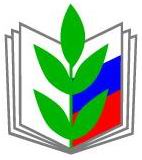 СПРАВОЧНО-МЕТОДИЧЕСКОЕ ПОСОБИЕ ПО ОХРАНЕ ТРУДАв помощь уполномоченному лицу по охране трудаЯрославль 2017г.Справочно-методическое пособие по охране труда предназначено для повышения эффективности работы уполномоченных лиц по охране труда в образовательных организациях Ярославской областиВ пособии будут даны определения и приведены основные понятия, которые должен знать уполномоченный по охране труда Профсоюза работников образования и науки РФ, а также его задачи и права. В настоящем материале вы сможете найти ответы на наиболее часто возникающие вопросы, касающихся организации работы уполномоченных по охране труда Профсоюза и их гарантиях деятельности в соответствии с нормативными правовыми актами.СоставительСеменов Александр Ильич,Технический инспектор труда Ярославской областной организации Профсоюза работников народного образования и науки РФРецензентИллиев Сергей Петрович, главный технический инспектор труда Общероссийского Профсоюза образованияОсновные понятия и определенияУполномоченные (доверенные) лица по охране труда - представители работников, осуществляющие общественный контроль за соблюдением прав и законных интересов работников в области охраны труда, к которым относятся уполномоченные (доверенные) лица по охране труда профессиональных союзов и иные уполномоченные работниками представительных органов.Профсоюзный орган - орган, образованный в соответствии с уставом профсоюза, объединения (ассоциации) профсоюзов или положением о первичной профсоюзной организации.
Представительный орган - выборный орган трудового коллектива организации, обладающий правом представлять интересы работников и принимать от их имени решения, действующие в организации.Работодатель - физическое лицо либо юридическое лицо (организация), вступившее в трудовые отношения с работником. В случаях, установленных федеральными законами, в качестве работодателя может выступать иной субъект, наделенный правом заключать трудовые договора.Работник - физическое лицо, вступившее в трудовые отношения с работодателем.Первичная профсоюзная организация – добровольное объединение членовпрофсоюза, работающих, как правило, в одной организации независимо от формсобственности и подчиненности, либо в филиале, представительстве или иномобособленном структурном подразделении организации, либо у работодателя -индивидуального предпринимателя, действующее на основании устава общероссийскогоили межрегионального профсоюза либо на основании устава первичной профсоюзнойорганизации, принятого в соответствии с уставом соответствующего профсоюза. Вструктуре первичной профсоюзной организации могут образовываться цеховые профсоюзные организации, профсоюзные группы или иные структурные подразделенияв соответствии с уставом соответствующего профсоюза.Профсоюзный представитель (доверенное лицо) – профорганизатор, профгрупорг,руководитель профсоюза, объединения (ассоциации) профсоюзов, профсоюзного органаили другое лицо, уполномоченное на представительство уставом профсоюза,объединения (ассоциации) профсоюзов, уставом первичной профсоюзной организацииили решением профсоюзного органа.Общероссийский профсоюз – добровольное объединение членов профсоюза -связанных общими социально-трудовыми и профессиональными интересами работниководной или нескольких отраслей, одного или нескольких видов экономическойдеятельности, действующее на всей территории Российской Федерации или натерриториях более половины субъектов Российской Федерации либо объединяющее неменее половины общего числа работников одной или нескольких отраслей, одного илинескольких видов экономической деятельности. В структуре общероссийскогопрофсоюза наряду с первичными профсоюзными организациями могут образовываться всоответствии с его уставом территориальные организации профсоюза и иные профсоюзные организации.Территориальная организация профсоюза – добровольное объединение членовпрофсоюза, состоящих в первичных и иных профсоюзных организациях, входящих вструктуру одного общероссийского или межрегионального профсоюза, действующее натерритории одного субъекта Российской Федерации, либо на территориях несколькихсубъектов Российской Федерации, либо на территории города или района.Приложениек постановлениюИсполкома Профсоюза от 26 марта 2013 г. № 13-10Положениеоб уполномоченном (доверенном) лице по охране трудапрофсоюзного комитета образовательной организацииI. Общие положения1.1. Настоящее Положение об уполномоченном (доверенном) лице по охране труда (далее - «уполномоченный») профсоюзного комитета образовательной организации, реализующей основные и дополнительные образовательные программы, а именно: дошкольной образовательной организации, общеобразовательной организации, профессиональной образовательной организации, образовательной организации высшего образования, а также организации дополнительного образования (далее - «образовательная организация») разработано в соответствии с Федеральным законом «О профессиональных союзах, их правах и гарантиях деятельности», Федеральным законом «Обобразовании в Российской Федерации», Трудовым кодексом Российской Федерации и Уставом Профсоюза работников народного образования и науки РФ. Положение определяет порядок работы уполномоченного по осуществлению общественного (профсоюзного) контроля за соблюдением законных прав и интересов членов Профсоюза в сфере охраны труда в образовательных организациях системы Минобрнауки России.1.2. Профсоюзный комитет, профбюро обеспечивают избрание уполномоченного, а работодатель образовательной организации, руководитель структурного подразделения содействуют его избранию. 1.3. Уполномоченный является членом Профсоюза и не занимает должность, в соответствии с которой несет ответственность за состояние условий и охраны труда в образовательной организации.1.4. Уполномоченный является представителем профсоюзного комитета образовательной организации. 1.5. Уполномоченный избирается открытым голосованием на общем профсоюзном собрании работников образовательной организации или ее структурного подразделения на срок полномочий выборного профсоюзного органа.1.6. Избрание уполномоченного подтверждается протоколом профсоюзного собрания. Уполномоченному выдается соответствующее удостоверение (приложение 1).1.7. Количественный состав уполномоченных в образовательной организации определяется профсоюзным комитетом в зависимости от конкретных условий работ и необходимости обеспечения общественного контроля за состоянием охраны труда в структурных подразделениях.1.8. В профессиональной образовательной организации и образовательных организациях высшего образования из числа избранных уполномоченных в структурных подразделениях (кафедрах, лабораториях) выбирается старший уполномоченный (внештатный технический инспектор труда Профсоюза).1.9. Уполномоченный в своей деятельности взаимодействует с руководителем и должностными лицами структурного подразделения образовательной организации, службой охраны труда, техническими и внештатными техническими инспекторами труда Профсоюза, органами федеральной инспекции труда, другими органами надзора и контроля засоблюдением законодательства и иных нормативных правовых актов, содержащих нормы охраны труда.1.10. Уполномоченный представляет профсоюзную сторону в комитете (комиссии) по охране труда, создаваемом в образовательной организации в соответствии ст. 218 ТК РФ. 1.11. Уполномоченный руководствуется в своей работе Федеральным законом «О профессиональных союзах, их правах и гарантиях деятельности», Трудовым кодексом РФ, постановлениями (решениями) первичной профсоюзной организации (далее - профсоюзной организации) и ее выборных органов, коллективным договором, соглашением по охране труда, локальными нормативными актами по охране труда, инструкциями, правилами и нормами по охране труда, настоящим Положением.1.12. Уполномоченный отчитывается о своей работе перед профсоюзной организацией не реже одного раза в год.1.13. Профсоюзная организация вправе отозвать уполномоченного до истечения срока действия его полномочий в случае невыполнения им возложенных на него обязанностей, отсутствия необходимой требовательности с его стороны по защите прав работников на охрану труда.1.14. Руководитель и профсоюзный комитет образовательной организации, должностные лица структурных подразделений, органы государственного надзора и контроля, внештатная техническая и техническая инспекции труда Профсоюза оказывают необходимую помощь и поддержку уполномоченному по выполнению возложенных на него общественных обязанностей.II. Основная задача уполномоченногоОсновной задачей уполномоченного является осуществление общественного (профсоюзного) контроля за состоянием охраны труда на рабочих местах, соблюдением руководителем и должностными лицами структурных подразделений образовательной организации законных прав и интересов работников в области охраны труда, сохранением их жизни и здоровья посредством реализации своих прав и обязанностей, определяемых данным Положением.III. Права и обязанности уполномоченного3. Уполномоченный имеет следующие права и обязанности:3.1. Проводить общественный (профсоюзный) контроль в образовательной организациипо соблюдению государственных требований по охране труда, локальных актов по охране труда в форме обследований,проверок единолично или в составе комиссий за: 3.1.1. соблюдением руководителем образовательной организации, руководителями и должностными лицами структурных подразделений требований охраны труда на рабочих местах, норм законодательства о рабочем времени и времени отдыха, предоставлением компенсацийработникам, занятым на тяжелых работах, работах с вредными и (или) опасными условиями труда; 3.1.2. своевременным сообщением руководителем образовательной организации, руководителями и должностными лицами структурных подразделений о происшедших несчастных случаях, фактах выявления профессиональных заболеваний работников;3.1.3.соблюдением работниками норм, правил и инструкций по охране труда на рабочих местах; 3.1.4.техническим состоянием зданий, сооружений, оборудования, машин и механизмов на соответствие требованиям их безопасной эксплуатации, а также наличие и комплектность средств пожаротушения, содержания и состояния путей эвакуации;3.1.5. системами освещения, отопления, вентиляции и кондиционирования; 3.1.6. обеспечением работников специальной одеждой, специальной обувью и другими средствами индивидуальной защиты в соответствии с нормами, необходимыми по условиям труда;3.1.7. содержанием санитарно-бытовых помещений и исправностью санитарно-технического оборудования;3.1.8.организацией и проведением предварительных при поступлении на работу и периодических медицинскими осмотров и соблюдением медицинских рекомендаций при трудоустройстве;3.1.9. своевременным и регулярным обновлением информации на стендах и уголках по охране труда.3.2.Выдавать руководителю, руководителям структурных подразделений и должностным лицам обязательные к рассмотрению представления об устранении выявленных нарушений законодательства об охране труда (Приложение 2).3.3. Получать от руководителей и должностных лиц структурных подразделений информацию о состоянии условий и охраны труда, производственного травматизма и фактов выявленных профессиональных заболеваний, об обязательном социальном страховании работников.3.4. Принимать участие в комиссии по расследованию несчастных случаев,выявлении фактов профессиональных заболеваний с целью защиты прав работников на возмещение вреда, причиненного их здоровью.3.5. Предъявлять требования к руководителю образовательной организации, руководителям структурных подразделений и должностным лицам о приостановке работ в случаях непосредственной угрозы жизни и здоровья работников.3.6. Осуществлять контроль за выполнением руководителем мероприятий по охране труда, предусмотренных коллективным договором, соглашением по охране труда, а также мероприятий по результатам проведения аттестации рабочих мест и расследования несчастных случаев на производстве.3.7. Обращаться к руководителю и в профсоюзный комитет образовательной организации, в техническую инспекцию труда Профсоюза,в территориальную государственную инспекцию труда с предложениями о привлечении к ответственности должностных лиц, ответственных за нарушения требований законодательства об охране труда.3.8. Принимать участие в рассмотрении трудовых споров, связанных с нарушением законодательства об охране труда, невыполнением работодателем обязательств (мероприятий) коллективного договора и соглашения по охране труда, ухудшениями условий труда. 3.9. Участвовать в разработке мероприятий коллективного договора и соглашения по охране труда.3.10. Информировать работников образовательной организации, структурных подразделений о выявленных нарушениях требований безопасности, состояния условий и охраны труда и принятых мерах по их устранению.3.11. Принимать участие в работе комиссий по испытаниям и приему в эксплуатацию оборудования, в том числе учебного и лабораторного, защитных устройств, а также по приемке учебных, учебно-производственных и опытных участков образовательной организации к новому учебному году. 3.12. Принимать участие в рассмотрении вопросов финансирования мероприятий по охране труда в образовательной организации, обязательного социального страхования от несчастных случаев на производстве и профессиональных заболеваний, а также осуществление контроля за расходованием средств организации и Фонда социального страхования Российской Федерации (страховщика), направляемых на предупредительные меры по сокращению производственного травматизма и профессиональных заболеваний.3.13. Принимать участие в работе комиссии по проведению специальной оценки условий труда рабочих мест в образовательной организации.3.14. Направлять в адрес руководителя и в профсоюзный комитет предложения по проектам локальных нормативных правовых актов об охране труда.3.15.Проходить обучение по охране труда и проверку знания требований охраны труда в соответствии с Порядком, установленным федеральным органом исполнительной власти,осуществляющим функции по выработке государственной политики и нормативно-правовому регулированию по охране труда.IV. Гарантии деятельности уполномоченного4. В соответствии с Трудовым кодексом РФ уполномоченному предоставляются гарантии, которые устанавливаются коллективным договором, другим локальным нормативным актом образовательной организации, а именно:4.1. Оказание со стороны работодателя содействия в реализации прав уполномоченного по осуществлению контроля за обеспечением здоровых и безопасных условия труда.4.2. Обеспечение за счет средств образовательной организации нормативными документами и справочными материалами по охране труда.4.3. Предоставление для выполнения возложенных на него обязанностей не менее 8 часов в месяц с оплатой по среднему заработку в соответствии с коллективным договором.4.4. Оплата обучения по программам, установленным Порядком обучения по охране труда и проверки знания требований охраны труда, установленным федеральным органом исполнительной власти,осуществляющим функции по выработке государственной политики и нормативно-правовому регулированию по охране труда с освобождением на время обучения от основной работы и оплатой в размере должностного оклада (ставки).4.5. Уполномоченный в соответствии со статьями 25 и 27 Федерального Закона «О профессиональных союзах, их правах и гарантиях деятельности» не может быть подвергнут дисциплинарному взысканию, переводу на другую работу, увольнению по инициативе работодателя (руководителя образовательной организации) без предварительного согласия профсоюзной организации.4.6. За активную и добросовестную работу, способствующую улучшению условий и охраны труда в образовательной организации, предупреждению несчастных случаев и профессиональных заболеваний, уполномоченный материально и морально поощряется в форме доплаты к должностному окладу, предоставления дополнительного отпуска, оплаты путевки на санаторно-курортное лечение и отдых из средств образовательной организации или профсоюзного комитета. 4.7. По итогам Общероссийского смотра-конкурса на звание «Лучший уполномоченный по охране труда» уполномоченному, занявшему первое место среди уполномоченных образовательных организаций субъекта РФ, региональной (межрегиональной) организацией Профсоюза присваивается звание «Лучший уполномоченный по охране труда Профсоюза» с использованием мер морального и материального поощрения; уполномоченный награждается Почетной грамотой ЦС Профсоюза.4.8. Уполномоченный несет ответственность за соблюдение настоящего Положения.4.9. Руководитель и должностные лица образовательной организации несут ответственность за нарушение прав уполномоченных по охране труда в порядке, установленном действующим законодательством. Приложение № 1 к Положению об уполномоченном лице по охране труда профсоюзного комитеталицевая сторонаУ Д О С Т О В Е Р Е Н И Еуполномоченного лица по охране трудавнутренняя сторона, левая часть________________________________________________(наименование, организации)________________________________________________(фамилия, имя, отчество)является уполномоченным лицом по охране труда.Председатель профсоюзной организации____________(подпись, Ф.И.О.)«___»____________ 20__ г.внутренняя сторона, правая частьФОТО ______________(личная подпись)печатьДействительно до_________ 20__ года.Предъявитель удостоверения имеет право проверять состояние охраны труда в_________________________________________________________________(наименование образовательной организации, подразделения)и выдавать их руководителям обязательные к рассмотрению представления об устранении выявленных нарушений требований охраны труда.Примечание: 1. Рекомендуемый размер удостоверения в сложенном виде 90 х 65 мм2.Размер фотокарточки 3 х 4 см. с уголком для печати.3.Срок действия удостоверения определяется сроком полномочия выборного органа.Приложение № 2к Положению об уполномоченном лицепо охране труда профсоюзного комитетаОБЩЕРОССИЙСКИЙ ПРОФСОЮЗ ОБРАЗОВАНИЯУПОЛНОМОЧЕННЫЙ ПО ОХРАНЕ ТРУДА ПРОФСОЮЗНОЙ ОРГАНИЗАЦИИНаименование организации профсоюза
ИНДЕКС г. Ярославль , Новый пр-т, д. ХХ.Тел. (код)- ХХХХХХХ, titХХХХ@land.ruwww.ХХХХХ.ruПРЕДСТАВЛЕНИЕ № ______ от«__» __________201_ г.
об устранении выявленных нарушений законодательства об охране труда, страхования от несчастных случаев на производстве и профессиональных заболеваний.В соответствии со статьей 30 Конституции РФ, статьями 1, 29, 352, 370 Трудового Кодекса РФ, статьями 19, 20 Федерального закона «О профессиональных союзах, их правах и гарантиях деятельности», статьей 26 Федерального закона «Об обязательном социальном страховании от несчастных случаев на производстве и профессиональных заболеваний» ПРЕДЛАГАЮустранить следующие нарушения:
Работодатели обязаны в недельный срок со дня получения требования об устранении выявленных нарушений сообщить в соответствующий профсоюзный орган о результатах рассмотрения данного требования и принятых мерах (в ред. Федерального закона от 30.06.2006 N 90-ФЗ)Уполномоченный по охране трудаФамилия Имя Отчество	(подпись) (фамилия, имя, отчество)Представление получил__________________________________________(подпись) (фамилия, имя, отчество, должность) Дата ___________________время __________________Особые отметки:Виды ответственности за нарушение требований охраны трудаАдминистративная ответственность К административной ответственности за нарушение законодательства об охране труда можно по закону привлечь не только работников, но и руководителей, должностных лиц и других ответственных работников. Поводы, за которые к административной ответственности привлекают работодателя, в полном объеме указаны в статье 5.27.1КоАП РФ «Нарушение государственных нормативных требований охраны труда, содержащихся в федеральных законах и иных нормативных правовых актах Российской Федерации». Давайте рассмотрим подробно каждый из них. Часть 1 - Нарушение государственных нормативных требований охраны труда, содержащихся в федеральных законах и иных нормативных правовых актах Российской Федерации. В этом случае может быть вынесено предупреждение или наложен административный штраф. Если виновно должностное лицо, штраф может составить от 2 000 до 5 000 рублей. Если наказанию подвергают юридическое лицо, то размер наказания будет намного серьезнее - от 50 000 до 80 000 рублей. Часть 2 – Наказание предусмотрено за нарушение работодателем порядка проведения специальной оценки условий труда на рабочих местах или ее непроведение. Если инспектор ГИТ во время проведения проверки обнаружит такое нарушение, он может оштрафовать должностное лицо на 5 000-10 000 рублей. Для юридического лица сумма составит от 60 000 до 80 000 рублей. Часть 3 – Предусматривает наказание за допуск сотрудника к работе без обучения и проверки знаний требований охраны труда, а также медицинских осмотров, обязательных психиатрических освидетельствований или при наличии медицинских противопоказаний. Еще раз напоминаем работодателю, что в новой редакции Трудового кодекса по этому нарушению предусмотрено наказание за КАЖДОГО РАБОТНИКА, в отношении которого допущено нарушение. Если такое нарушение допустило должностное лицо, административный штраф составит от 15 000 до 25 000 рублей. Для юридического лица все гораздо серьезнее. Им грозит штраф от 110 000 до 130 000 рублей. Например: Инспектор ГИТ во время проверки обнаружил, что в организации 4 человека не прошли положенный медосмотр. В результате юридическое лицо оштрафовали на сумму 440 000 рулей! Тоже самое и при обучении по охране труда.Часть 4 – Согласно этому пункту, работодатель будет наказан, если он не обеспечит своих сотрудников средствами индивидуальной защиты. Наказание по этому пункту также было ужесточено, так как работа без СИЗ очень часто приводит к несчастным случаям и смертельному исходу.Если такую ситуацию допустит должностное лицо, его накажут на сумму от 20 000 до 30 000 рублей. Юридическое лица заплатит от 130 000 до 150 000 рублей за каждого сотрудника, которого не обеспечили СИЗ. Часть 5 – наказание за повторное административное правонарушение. Должностному лицу оно обойдемся в сумму от 30 000 до 40 000 рублей. Юридическому - от 100 000 до 200 000 или административное приостановление деятельности на срок до девяноста суток. Уголовная ответственность Самое суровое наказание, которое предусмотрено за нарушение требований охраны труда – уголовное. Его могут назначить, если по неосторожности произошло причинение тяжкого вреда здоровью человека, либо смерти при чрезвычайной ситуации на конкретном объекте (столкновение, авария, пожар, катастрофа). Важно помнить, что к уголовной ответственности можно привлечь только физическое лицо. Это означает, что если на предприятии нарушили нормы охраны труда, накажут за это руководителя. Статья 143 «Нарушение требований охраны труда» УК РФ предусматривает следующее наказание: Часть 1 – Если произошло по неосторожности нарушение требований охраны труда и это повлекло причинение тяжкого вреда здоровью человека. В этом случае наказание может быть в виде штрафа в размере до 400 000 рублей или в размере заработной платы или иного дохода осужденного за период до восемнадцати месяцев. Могут быть назначены обязательные работы на срок от 180 до 240 часов или исправительные работы на срок до двух лет. Возможны и принудительные работы на срок до одного года, либо лишением свободы на тот же срок с лишением права занимать определенные должности или заниматься определенной деятельностью на срок до одного года или без такового. Часть 2 – Если в результате нарушения охраны труда по неосторожности произошла смерть сотрудника, это наказывают принудительными работами на срок до четырех лет или лишением свободы на тот же срок с лишением права занимать определенные должности или заниматься определенной деятельностью на срок до трех лет или без такового. Часть 3 – Если погибших в результате нарушения два сотрудника или больше, наказание предусматривает принудительные работы на срок до пяти лет либо лишение свободы на тот же срок с лишением права занимать определенные должности или заниматься определенной деятельностью на срок до трех лет или без такового.Примерныйпереченьдокументов по охране труда, которые запрашивает Государственная инспекция труда1. Свидетельство о государственной регистрации юридического лица (физического лица в качестве индивидуального предпринимателя), свидетельство о постановке на налоговый учёт;2. Решения (протоколы собраний) о назначении действующего руководителя юридического лица (генерального директора, директора, председателя и т.д.); приказы о назначении руководителя и лица, ответственного за кадровую работу в организации (в случае отсутствия руководителя — приказы об исполнении обязанностей руководителя должностным лицом, исполняющим обязанности в его отсутствие, приказ о приёме этого должностного лица на работу; доверенность, оформленная в соответствии с требованиями законодательства Российской Федерации на предоставление интересов организации в территориальной Государственной инспекции труда, в случае, если интересы организации представляет не руководитель (оригинал));3. Устав юридического лица;4. Банковские реквизиты проверяемой организации с указанием номера телефона (факса), адреса электронной почты организации (при наличии), подписанные руководителем организации (должностным лицом, исполняющим обязанности в его отсутствие);5. Правоустанавливающие документы на здания, сооружения, строения, территорию на которых осуществляют на момент проведения проверки деятельность работники организации (свидетельства о регистрации права собственности на недвижимое имущество (земельный участок), договоры аренды или иные документы, подтверждающие право пользования или распоряжения земельным участком, зданиями, строениями, сооружениями, помещениями, оборудованием, подобными объектами, транспортными средствами, в том числе договоры лизинга, договоры подряда);6. Штатное расписание на 20__—20___ г.г. и сведения об общей численности работников, в т.ч. женщин, лиц моложе 18 лет и иностранных работников, а также Ф.И.О. руководителей, специалистов и работников, с указанием их должностей, с которыми оформлены трудовые отношения (штатная расстановка) и на электронном носителе в формате Excel;7. Коллективные договоры и Правила внутреннего трудового распорядка, с листами ознакомления;8. Трудовые договоры с дополнительными соглашениями, приказы о приёме, о переводах, должностные инструкции, локальные нормативные акты, относящиеся к трудовой функции;9. Табели учёта рабочего времени по работникам принятым, уволенным из штата организации за период с _______ 20__года по настоящее время (представить оригинал для ознакомления при выезде на предприятии);10. Документы, подтверждающие начисление и выплату: заработной платы; компенсации за неиспользованные отпуска; пособий по временной нетрудоспособности; отпускных (расчётные, платёжные или расчётно-платёжные ведомости, расчётные листки, и пр.), за период с _______ 20__года (представить оригинал для ознакомления при выезде на предприятии);11. Сведения о направлении информации в службу занятости о наличии свободных рабочих мест и вакантных должностей, созданных или выделенных рабочих местах для трудоустройства инвалидов в соответствии с установленной квотой для приёма на работу инвалидов с информаций о локальных нормативных актах, содержащих сведения о данных рабочих местах, выполнении квоты для приёма на работу инвалидов;12. Справка о наличии в организации выделенных квот для приёма на работу инвалидов и сведения о работающих инвалидах: общее количество; Ф.И.О.; гражданство; занимаемая должность; группа инвалидности;13. Индивидуальные программы реабилитации работников инвалидов, занятых на рабочих местах в организации;14. Сведения об исполнении мероприятий, направленных на создание условий труда в соответствии с индивидуальной программой реабилитации работников инвалидов;15. Справка о наличии либо отсутствии задолженности по заработной плате (с указанием периода, количества работников, суммы, причин образования при наличии таковой);16. Графики отпусков за период с 20__—20__ г.г. (представить оригинал для ознакомления, при выезде на предприятии);17. Приказы о предоставлении отпусков за период с _______ 20__года (представить оригинал для ознакомления при выезде на предприятии);18. Книга учёта движения трудовых книжек (представить оригинал для ознакомления при выезде на предприятии);19. Приходно — расходная книга по учёту бланков трудовых книжек и вкладышей к ним (представить оригинал для ознакомления при выезде на предприятии);20. Сведения о наличии иностранных работников с указанием: общего количества; гражданства; занимаемой должности;21. Справка о затратах на финансирование мероприятий по улучшению условий и охраны труда за истекший год (общая сумма затрат, в том числе в процентном отношении от суммы затрат на производство продукции (работ, услуг) с указанием статей затрат, наименования организаций, с которыми в этих целях заключались договоры, реквизиты подтверждающих документов, с указанием затрат на каждое направление);22. Статистический отчёт по форме № 7-травматизм «Сведения о травматизме на производстве и профессиональных заболеваниях за 20__—20__ гг.»;23. Журнал регистрации несчастных случаев на производстве (представить оригинал для ознакомления при выезде на предприятии);24. Документы распорядительного характера, регламентирующие деятельность по охране труда (приказы, распоряжения, стандарты предприятия, положения):24.1. о возложении обязанностей по обеспечению безопасных условий и охраны труда в организации;24.2. о создании службы охраны труда;24.3. о возложении обязанностей специалиста (инженера) по охране труда на одного из специалистов организации или гражданско-правовой договор о привлечении организации или специалиста, оказывающих услуги в области охраны труда;24.4. о назначении лиц, под руководством которых проходят стажировку вновь принятые работники;24.5. о создании комиссии по проверке знаний требований охраны труда работников организации;24.6. о проведении обучения по охране труда руководителей и специалистов, работников рабочих профессий;24.7. о проведении обучения работников рабочих профессий оказанию первой помощи пострадавшим;24.8. о порядке, форме, периодичности и продолжительности обучения по охране труда (в том числе, безопасным методам и приёмам выполнения работ со стажировкой на рабочем месте и сдачей экзаменов) и проверки знаний требований охраны труда, основам доврачебной помощи и т.д.;24.9. о проведении обучения по охране труда руководителей и специалистов;25. Документы, подтверждающие соответствующую подготовку или опыт работы в области охране труда специалиста по охране труда (обучение по профессии, документы, подтверждающие повышение квалификации); удостоверения руководящих работников и специалистов о прохождении обучения и проверки знаний требований охраны труда;26. Программы проведения вводного инструктажа по охране труда, первичного инструктажа по охране труда на рабочем месте, обучения по охране труда руководителей и специалистов, разработанные на основании примерного перечня основных вопросов соответствующих инструктажей, предоставить оригиналы для ознакомления (представить оригинал для ознакомления при выезде на предприятии);27. Перечень профессий и должностей работников, освобожденных от инструктажа на рабочем месте;28. Перечень должностей (профессий) и видов работ, на которые должны быть разработаны инструкции по охране труда, подготовленный на основании штатного расписания и в соответствии с "Единым тарифно-квалификационным справочником профессий и видов работ рабочих (с приложением инструкций по охране труда) (предоставить оригиналы для ознакомления);29. Перечень должностей (профессий) и видов работ, на которые должны быть разработаны инструкции по охране труда, подготовленные на основании штатного расписания и в соответствии с профессиональными стандартами, сведения о квалификации необходимой работникам для выполнения определенной трудовой функции, соответствия профессиональным стандартам;30. Сведения о работниках, в отношении которых предусмотрено подтверждение квалификации в соответствии с действующим законодательством (сведения об исполнении требования о независимой оценке квалификации работников организации, соответствия профессиональным стандартам);31. Договоры на обучение специалистов и руководителей по охране труда с обучающими организациями, выписки из протоколов по обучению, удостоверения о прохождении обучения по охране труда (представить оригинал для ознакомления при выезде на предприятии);32. Протоколы заседания комиссии по проверке знаний требований охраны труда работников за истекший год (представить оригинал для ознакомления при выезде на предприятии);33. Удостоверения о проверке знаний требований охраны труда (представить оригинал для ознакомления при выезде на предприятии);34. Журналы регистрации вводного инструктажа, регистрации инструктажей по охране труда на рабочем месте регистрации вводного инструктажа по охране труда на рабочем месте, предоставить оригиналы для ознакомления (представить оригинал для ознакомления при выезде на предприятии);35. Материалы по проведению специальной оценки условий труда, в соответствии с законодательством о специальной оценю условий труда (материалы по проведению аттестации рабочих мест) (приказ о создании комиссии и утверждении графика, перечень рабочих мест, подлежащих специальной оценке, сведения об организации, проводящей специальную оценку условий труда, с приложением копий документов, подтверждающих её соответствие, перечень рабочих мест, на которых проводилась специальная оценка условий труда, с указанием вредных и (или) опасных производственных факторов, которые идентифицированы на данных рабочих местах, карты специальной оценки условий труда, содержащие сведения об установленном экспертом организации, проводящей специальную оценку условий труда, классе (подклассе) условий труда на конкретных рабочих местах, сводная ведомость специальной оценки условий труда, перечень мероприятий по улучшению условий и охраны труда работников, на рабочих местах которых проводилась специальная оценка условий труда, заключения эксперта организации, проводящей специальную оценку условий труда) (представить оригинал для ознакомления при выезде на предприятии);36. Перечень спецодежды, спецобуви, средств индивидуальной защиты, смывающих и (или) обезвреживающих средств, подлежащих выдаче, а также профессий и должностей, которым они выдаются;37. Перечень должностей и профессий работников, которым по условиям труда выдаётся бесплатное профилактическое питание (молоко, соки, другие равноценные пищевые продукты и т.д.);38. Личные карточки учёта выдачи спецодежды, спецобуви, средств индивидуальной защиты, смывающих и (или) обезвреживающих средств, журналы учёта их выдачи, предоставить оригиналы для ознакомления;39. Документация, подтверждающая соответствие государственным нормативным требованиям охраны труда (декларация о соответствии и (или) сертификат соответствия) на всю выдаваемую спецодежду, спецобувь, средства индивидуальной защиты, смывающие и (или) обезвреживающие средства, машины, механизмы и другое производственное оборудование, транспортные средства, технологические процессы, материалы и химические вещества, в том числе иностранного производства;40. Договоры на поставку, закупку спецодежды, спецобуви, средств индивидуальной защиты, смывающих и (или) обезвреживающих средств, машин, механизмов и другого производственного оборудования, и транспортных средств (представить оригинал для ознакомления при выезде на предприятии);41. Договор с организацией, проводящей стирку, химчистку спецодежды, спецобуви и других средств индивидуальной защиты (представить оригинал для ознакомления при выезде на предприятии);42. Перечень профессий и работ при поступлении, на которые работник должен пройти предварительный медицинский осмотр;43. Утверждённый список контингентов работников предприятия, подлежащих предварительным (периодическим) медицинским осмотрам (обследованиям);44. Поимённый список лиц, подлежащих предварительным (периодическим) медицинским осмотрам (обследованиям) при поступлении на работу;45. Договор с учреждением здравоохранения на проведение предварительных (периодических) медицинских осмотров с приложением лицензии на осуществление данного вида деятельности;46. Календарные планы проведения периодических медицинских осмотров на 20__—20__ г.г.;47. Журнал (иная документация) учёта выдачи направлений на прохождение медицинских осмотров;48. Заключительные акты о прохождении периодического медицинского осмотра, профессионального медицинского осмотра работников организации на 20__—20__ г.г.;49. Договор с учреждением здравоохранения на проведение обязательного психиатрического освидетельствования с приложением лицензии на осуществление данного вида деятельности;50. Документация, о создании врачебной комиссии, проводившей освидетельствование работников предприятия создаваемая органом управления здравоохранением;51. Журнал (иная документация) учёта выдачи направлений на прохождение психиатрического освидетельствования;52. Решение комиссии о пригодности (не пригодности) работников предприятия к выполнению отдельных видов деятельности, в том числе деятельности, связанной с источниками повышенной опасности (с влиянием вредных веществ и неблагоприятных производственных факторов), а также работающих в условиях повышенной опасности предусмотренных «Перечнем»;53. Приказы о назначении ответственных лиц за электрохозяйство;54. Приказы о назначении лиц для проведения инструктажа с целью присвоения неэлектротехническому персоналу организации 1-ой группы по электробезопасности;55. Удостоверения о прохождении проверки знаний по электробезопасности;56. Журнал инструктажа работников на 1-ю группу по электробезопасности;57. Журнал учёта присвоений группы I по электробезопасности неэлектротехническому персоналу, предоставить оригинал для ознакомления;58. Отчётные документы по результатам проверки действующих электроустановок зданий, сооружений (технические отчёты по результатам замеров сопротивления изоляции токоведущих жил всего силового и осветительного электрооборудования);59. Отчётные документы производственного контроля с параметрами микроклимата при отоплении и вентиляции помещений для обеспечения метеорологических условий и поддержания чистоты воздуха в обслуживаемой или рабочей зоне помещений (на постоянных и непостоянных рабочих местах) (предоставить оригиналы для ознакомления);60. Техническая документация, определяющая виды и места опасностей на территории и объектах организации, исходя из условий обеспечения безопасности с обозначением вида опасности, опасных мест и возможных опасных ситуаций сигнальными цветами, знаками безопасности и сигнальной разметкой в организации;61. Приёмосдаточные документы и периодические испытания на знаки безопасности и сигнальную разметку (представить оригинал для ознакомления при выезде на предприятии);62. Сведения о наличии или отсутствии на занимаемых объектах автоматических систем противопожарной защиты;63. Техническая документация по результатам расчётов категорий по взрывопожарной и пожарной опасности, а также классов зон по Правилам устройства электроустановок производственных, складских и технических помещений, зданий;64. Документация по результатам испытаний ограждений (внутренних лестниц, балконов, наружных галерей террас и ограждения в других местах опасных перепадов высот);65. Техническая документация на смонтированные системы вентиляции на занимаемых объектах и документы, подтверждающие введение в эксплуатацию вентиляционных системы с полностью прошедшими пуско-наладочными работами;66. Инструкции по эксплуатации вентиляционных систем и установок, паспорта па вентиляционные системы;67. Договоры на техническое обслуживание вентиляционных систем (представить оригинал для ознакомления при выезде на предприятии);68. Журнал ремонта и эксплуатации вентиляционных систем (представить оригинал для ознакомления при выезде на предприятии);69. Акты проверки огнезадерживающих клапанов, самозакрывающихея обратных клапанов в воздуховодах вентиляционных систем и взрывных клапанов очистных сооружений;70. Стандарты и нормативно-технические документы, устанавливающие требования эргономики к конкретным рабочим местам безопасности труда к рабочим местам при выполнении работ в положении стоя и сидя.Примерный перечень локальных нормативных актов по охране труда в организацииКак организовать работы на высотеК работам на высоте относятся работы, при которых существует риск падения работника с высоты 1,8 м и более. Сюда же относятся и следующие ситуации:если работник поднимается или спускается на высоту, превышающую 5 м, по лестнице с углом наклона больше 75°;если работы проводят на площадках, расположенных меньше, чем в 2 метрах от неогражденных перепадов по высоте более 1,8 м, а также, если высота защитного ограждения этих площадок менее 1,1 м.К работам на высоте также относятся случаи, когда существует риск падения с высоты менее 1,8 м, если работа проводится:над машинами или механизмами, поверхностью жидкости или сыпучих мелкодисперсных материалов, выступающими предметами.Это указано в п. 3 Правил по охране труда при работе на высоте, утв. приказом Минтруда России от 28 марта 2014 года № 155н (далее - Правила). Какие требования предъявляются к работникам при работе на высотеК работе на высоте допускают лиц, достигших восемнадцати лет. Они должны иметь квалификацию, соответствующую характеру выполняемых работ. Уровень квалификации подтверждается документом о профессиональном образовании или о квалификации (пп. 5 , 7 Правил).Все сотрудники, выполняющие работы на высоте, должны проходить обязательные предварительные и периодические медицинские осмотры (п. 6 Правил, п. 1 Приложения 2 к приказу Минздравсоцразвития России от 12 апреля 2011 г. № 302н).Работников допускают к работе на высоте после проведения (п. 8 Правил):обучения и проверки знаний требований охраны труда,обучения безопасным методам и приемам выполнения работ на высоте.Как обучить сотрудниковСотрудников, работающих на высоте, обязательно знакомят:с инструкциями по охране труда;общими сведениями о технологическом процессе и оборудовании на данном рабочем месте, производственном участке, в цехе;производственными инструкциями;условиями труда на рабочем месте;основными требованиями производственной санитарии и личной гигиены;обстоятельствами и характерными причинами несчастных случаев, аварий, пожаров, происшедших на высоте; случаями производственных травм, полученных при работах на высоте; обязанностями и действиями при аварии, пожаре; способами применения имеющихся на участке средств тушения пожара, противоаварийной защиты и сигнализации, местами их расположения, схемами и маршрутами эвакуации в аварийной ситуации;основными опасными и вредными производственными факторами, характерными для работы на высоте;зонами повышенной опасности, машинами, механизмами, приборами; средствами обеспечивающими безопасность работы оборудования (предохранительные, тормозные устройства и ограждения, системы блокировки и сигнализации, знаки безопасности);безопасными методами и приемами выполнения работ.Работодатель обязан организовать обучение в учебных центрах безопасным методам и приемам выполнения работ на высоте следующих работников (п. 9 Правил):допускаемых к работам на высоте впервые;переводимых с других работ, если указанные работники ранее не проходили соответствующего обучения;имеющих перерыв в работе на высоте более одного года.Внимание: Обучающая организация должна иметь:лицензию на право ведения образовательной деятельности;преподавательский состав, аттестованный для данного вида обучения;техническую базу.Периодическое обучение в учебных центрах проходят работники, допускаемые к работам без применения средств подмащивания, и выполняющие работы: на высоте 5 м и более; на расстоянии менее 2 м от неогражденных перепадов по высоте более 5 м на площадках при отсутствии защитных ограждений;при высоте защитных ограждений, составляющей менее 1,1 м;а также работники, организующие проведение технико-технологических или организационных мероприятий при указанных работах на высоте. Указанные работники делятся на 3 группы по безопасности работ на высоте. 
Их классификация и периодичность обучения приведены в таблице.Таблица составлена на основе пп. 11 , 12 Правил и приложения № 1 к Правилам. Обучение по охране труда при работе на высоте заканчивается экзаменом. 
Его вправе проводить комиссия, в которую включены преподаватели и специалисты с 3 группой безопасности.По результатам обучения работникам выдают удостоверения.Тем, кому группа безопасности не присвоена, полагается документ по форме, утвержденной приложением № 2 к Правилам.Работникам, которым присвоена одна из групп безопасности, выдают удостоверение по форме, установленной приложением № 4 к Правилам.Внимание: Раз в год обязательно проверяют знание безопасных методов и приемов выполнения работ на высоте у следующих сотрудников:работающих на высоте с использованием средств подмащивания,работающих с присвоением групп безопасности. Проводить эту проверку может аттестационная комиссия, которую создает работодатель. У сотрудников, раз в три года или раз в пять лет проходящих обучение в обучающих организациях, данную проверку можно совместить с проведением экзамена по окончании периодического обучения. Как обеспечить безопасность работ на высотеЗапрещено выполнять работы на высоте в следующих случаях (п. 18 Правил): в открытых местах при скорости ветра 15 м/с и более;при грозе или тумане, исключающем видимость в пределах фронта работ, при гололеде с обледенелых конструкций и в случаях нарастания стенки гололеда на проводах, оборудовании, инженерных конструкциях (в том числе опорах линий электропередачи), деревьях;при монтаже и демонтаже конструкций с большой парусностью при скорости ветра 10 м/с и более.При проведении работ на высоте работодатель обеспечивает использование (п. 16 Правил): инвентарных лесов, подмостей, устройств и средств подмащивания, подъемников, строительных фасадных подъемников, подвесных лесов, люлек, машин или механизмов, средств коллективной и индивидуальной защиты.Перед выполнением работ на высоте работодатель организует проведение технико-технологических и организационных мероприятий (п. 17 Правил).Как использовать приставные лестницы и стремянкиК приставным лестницам и стремянкам предъявляются следующие требования: конструкция приставных лестниц и стремянок должна исключать возможность сдвига и опрокидывания их при работе;на нижних концах приставных лестниц и стремянок должны быть оковки с острыми наконечниками для установки на земле; при использовании лестниц и стремянок на гладких опорных поверхностях (паркет, металл, плитка, бетон) на нижних концах должны быть надеты башмаки из резины или другого нескользкого материала; при установке приставной лестницы в условиях, когда возможно смещение ее верхнего конца, последний необходимо надежно закрепить за устойчивые конструкции;верхние концы лестниц, приставляемых к трубам или проводам, снабжают специальными крюками-захватами, предотвращающими падение лестницы от напора ветра или случайных толчков; у подвесных лестниц должны быть приспособления, обеспечивающие прочное закрепление за конструкции или провода;длина приставной лестницы должна позволять сотруднику работать стоя на ступени, находящейся на расстоянии не менее 1 м от верхнего конца лестницы.Внимание: При работе с приставной лестницы на высоте более 1,8 м применяют страховочную систему, прикрепляемую к конструкции сооружения или к лестнице.Запрещается устанавливать лестницы на ступенях маршей лестничных клеток. Для выполнения работ в этих условиях применяют подмости. При использовании приставной лестницы или стремянок не допускается (п. 155 Правил):работать с двух верхних ступенек стремянок, не имеющих перил или упоров;находиться на ступеньках приставной лестницы или стремянки более чем одному человеку;поднимать и опускать груз по приставной лестнице и оставлять на ней инструмент.Не допускается работать на переносных лестницах и стремянках (п. 156 Правил):над вращающимися или движущимися механизмами, работающими машинами, транспортерами;с использованием электрического и пневматического инструмента, строительно-монтажных пистолетов;при выполнении газосварочных, газопламенных и электросварочных работ;при натяжении проводов и для поддержания на высоте тяжелых деталей.Правила по охране труда при работе на высоте, утв. приказом Минтруда России от 28 марта 2014 г. № 155н не предусматривают проведение обязательных периодических испытаний средств подмащивания (в т. ч. и лестниц).Согласно ст. 215 ТК РФ машины, механизмы и другое производственное оборудование должны соответствовать государственным нормативным требованиям охраны труда и иметь декларацию о соответствии или сертификат соответствия.Таким образом, если на лестницы есть вышеуказанные документы, достаточно при их использовании следовать инструкциям по эксплуатации и паспортам заводов-изготовителей. Если в этих инструкциях определен порядок и периодичность проведения испытаний лестниц, их необходимо испытывать.В любом случае нельзя забывать, что ст. 212 ТК РФ возлагает на работодателя обязанность по обеспечению безопасных условий труда сотрудников, в т. ч. и при выполнении работ с использованием лестниц.Как использовать на высоте оборудование, механизмы и ручной инструментТребования безопасной эксплуатации оборудования, механизмов, средств малой механизации, ручного инструмента (далее - Оборудование) при работе на высоте прописывают в инструкциях по охране труда.Оборудование, применяемое при выполнении работы на высоте, следует использовать с обеспечением мер безопасности, исключающих их падение. Например, его размещают в сумках, прикрепляют к страховочной привязи работника, размещают на достаточном удалении от границы перепада высот (п. 173 Правил).Внимание: Инструменты, инвентарь, приспособления и материалы весом более 10 кг должны быть подвешены на отдельном канате с независимым анкерным устройством.После окончания работы на высоте Оборудование обязательно снимают с высоты (п. 174 Правил).Инструкция по охране труда при проведении работ на высотеНастоящая инструкция по охране труда при проведении работ на высоте разработана на основе «Правил по охране труда при работе на высоте», утв. приказом Минтруда России от 28.03.2014 № 155н.1. Общие требования охраны трудаК проведению работ на высоте допускаются лица, достигшие 18 лет, имеющие квалификацию, соответствующую характеру выполняемых работ, подтвержденную документом о профессиональном образовании (обучении), прошедшие обязательный предварительный (при поступлении на работу) и периодический (при последующей работе) медицинский осмотр, вводный и первичный на рабочем месте инструктажи по охране труда, при необходимости – целевой инструктаж по охране труда, а также обучение безопасным методам и приемам выполнения работ и проверку знаний требований охраны труда.Работодатель обязан организовать до начала проведения работы на высоте обучение безопасным методам и приемам выполнения работ для работников:допускаемых к работам на высоте впервые;переводимых с других работ, если указанные работники ранее не проходили соответствующего обучения;имеющих перерыв в работе на высоте более одного года.Работникам, усвоившим требования по безопасности выполнения работ на высоте и успешно прошедшим проверку знаний и приобретенных навыков, выдается удостоверение о допуске к работам на высоте.Работники, допускаемые к работам без применения средств подмащивания, выполняемые на высоте 5 м и более, а также выполняемым на расстоянии менее 2 м от неогражденных перепадов по высоте более 5 м на площадках при отсутствии защитных ограждений либо при высоте защитных ограждений, составляющей менее 1,1 м, а также работники, организующие проведение технико-технологических или организационных мероприятий при указанных работах на высоте, делятся на следующие 3 группы по безопасности работ на высоте: 1 группа - работники, допускаемые к работам в составе бригады или под непосредственным контролем работника, назначенного приказом работодателя;2 группа - мастера, бригадиры, руководители стажировки, а также работники, назначаемые по наряду-допуску на производство работ на высоте ответственными исполнителями работ на высоте;3 группа - работники, назначаемые работодателем ответственными за организацию и безопасное проведение работ на высоте, а также за проведение инструктажей, составление плана мероприятий по эвакуации и спасению работников при возникновении аварийной ситуации и при проведении спасательных работ; работники, проводящие обслуживание и периодический осмотр средств индивидуальной защиты; работники, выдающие наряды-допуски; ответственные руководители работ на высоте, выполняемых по наряду-допуску; должностные лица, в полномочия которых входит утверждение плана производства работ на высоте. К работникам 3 группы относятся также специалисты, проводящие обучение работам на высоте, а также члены аттестационных комиссий организаций, проводящих обучение безопасным методам и приемам выполнения работ на высоте, и работодателей. Периодическое обучение работников 1 и 2 групп безопасным методам и приемам выполнения работ на высоте, проводимых без инвентарных лесов и подмостей, с использованием систем канатного доступа, осуществляется не реже 1 раза в 3 года.Периодическое обучение работников 3 группы безопасным методам и приемам выполнения работ на высоте, проводимых без инвентарных лесов и подмостей с использованием систем канатного доступа, осуществляется не реже 1 раза в 5 лет.Работники обязаны проходить очередную проверку знаний требований охраны труда не реже 1 раза в год.Работник обязан:соблюдать Правила внутреннего трудового распорядка;не допускать употребления алкогольных, наркотических и токсических веществ, курения в неустановленных местах;выполнять только порученную работу;изучать и совершенствовать методы безопасной работы.Работники, впервые допускаемые к работам на высоте должны обладать практическими навыками применения оборудования, приборов, механизмов (проверка исправности оборудования, пусковых приборов, инструмента и приспособлений, блокировок, заземления и других средств защиты) и оказания первой помощи пострадавшим, практическими навыками применения соответствующих средств индивидуальной защиты (СИЗ), их осмотром до и после использования.Работник должен:уметь оказывать первую помощь пострадавшему при несчастных случаях. Знать, где находится аптечка, и при необходимости обеспечить доставку (сопровождение) пострадавшего в лечебное учреждение;соблюдать правила санитарной и личной гигиены;не принимать пищу на рабочем месте.При несчастном случае оказать пострадавшему первую помощь, немедленно сообщить о случившемся руководству, принять меры к сохранению обстановки происшествия, если это не создает опасности для окружающих.При выполнении работы необходимо быть внимательным, не отвлекаться на посторонние дела и разговоры и не отвлекать других от работы.Работодатель до начала выполнения работ на высоте должен утвердить перечень работ, выполняемых на высоте по наряду-допуску. В Перечень включаются работы на высоте, выполняемые на нестационарных рабочих местах.Наряд-допуск определяет место производства работ на высоте, их содержание, условия проведения работ, время начала и окончания работ, состав бригады, выполняющей работы, ответственных лиц при выполнении этих работ. Если работы на высоте проводятся одновременно с другими видами работ, требующими оформления наряда-допуска, то может оформляться один наряд-допуск с обязательным включением в него сведений о производстве работ на высоте и назначением лиц, ответственных за безопасное производство работ.Работник несет ответственность в соответствии с действующим законодательством за соблюдение требований инструкций, производственный травматизм и аварии, которые произошли по его вине.2. Требования охраны труда перед началом работыОсмотреть выданные спецодежду, спецобувь и другие средства индивидуальной защиты. Получить целевой инструктаж у непосредственного руководителя, расписаться внаряде-допуске и предъявить удостоверение о допуске к работам на высоте.Проверить наличие, комплектность и состояние инструмента, материалов, средств защиты, знаков, ограждений. Обеспечить ограждение места производства работ, вывешивание предупреждающих и предписывающих плакатов (знаков).При невозможности установки заграждений для ограничения доступа работников в зоны повышенной опасности ответственный исполнитель (производитель) работ должен осуществлять контроль места нахождения работников и запрещать им приближаться к зонам повышенной опасности.При обнаружении нарушений мероприятий, обеспечивающих безопасность работ на высоте, предусмотренных нарядом-допуском или при выявлении других обстоятельств, угрожающих безопасности работающих, члены бригады должны быть удалены с места производства работ ответственным исполнителем работ. Только после устранения обнаруженных нарушений члены бригады могут быть допущены к работе.В зависимости от конкретных условий работ на высоте работники должны быть обеспечены следующими СИЗ - совместимыми с системами безопасности от падения с высоты:специальной одеждой - в зависимости от воздействующих вредных производственных факторов;касками - для защиты головы от травм, вызванных падающими предметами или ударами о предметы и конструкции, для защиты верхней части головы от поражения переменным электрическим током; очками защитными, щитками, защитными экранами - для защиты от пыли, летящих частиц, яркого света или излучения;защитными перчатками или рукавицами, защитными кремами и другими средствами - для защиты рук;специальной обувью соответствующего типа - при работах с опасностью получения травм ног;средствами защиты органов дыхания - от пыли, дыма, паров и газов;индивидуальными кислородными аппаратами и другими средствами - при работе в условиях вероятной кислородной недостаточности;средствами защиты слуха;средствами защиты, используемыми в электроустановках;спасательными жилетами и поясами - при опасности падения в воду;сигнальными жилетами - при выполнении работ в местах движения транспортных средств.Работники, выполняющие работы на высоте, обязаны пользоваться защитными касками с застегнутым подбородочным ремнем. Внутренняя оснастка и подбородочный ремень должны быть съемными и иметь устройства для крепления к корпусу каски. Подбородочный ремень должен регулироваться по длине, способ крепления должен обеспечивать возможность его быстрого отсоединения и не допускать самопроизвольного падения или смещения каски с головы работающего.Работникам при использовании систем канатного доступа (в зависимости от объекта, времени года и климатических условий) выдается специальная обувь, имеющая противоскользящие свойства, в соответствии с эксплуатационной документацией изготовителя.Строп страховочной системы для электрогазосварщиков и других работников, выполняющих огневые работы, должен быть изготовлен из стального каната, цепи или специальных огнестойких материалов.Работники без положенных СИЗ или с неисправными СИЗ к работе на высоте не допускаются.3. Требования охраны труда во время работыНе допускается выполнение работ на высоте:в открытых местах при скорости воздушного потока (ветра) 15 м/с и более;при грозе или тумане, исключающем видимость в пределах фронта работ, а также при гололеде с обледенелых конструкций и в случаях нарастания стенки гололеда на проводах, оборудовании, инженерных конструкциях (в том числе опорах линий электропередачи), деревьях;при монтаже (демонтаже) конструкций с большой парусностью при скорости ветра 10 м/с и более.Запрещается покидать место производства работ без разрешения ответственного исполнителя работ, а также выполнение работ, не предусмотренных нарядом-допуском.В процессе работы осуществлять непрерывную визуальную связь, а также связь голосом или радиопереговорную связь с другими членами бригады.Материалы, изделия, конструкции при приеме и складировании на рабочих местах, находящихся на высоте, должны приниматься в объемах, необходимых для текущей переработки, и укладываться так, чтобы не загромождать рабочее место и проходы к нему исходя из несущей способности лесов, подмостей, площадок, на которых производится размещение указанного груза.Рабочее место должно содержаться в чистоте. Хранение заготовок, материалов, инструмента, готовой продукции, отходов производства должно быть осуществлено в соответствии с технологическими и маршрутными картами.На рабочем месте не допускается размещать и накапливать неиспользуемые материалы, отходы производства, запрещается загромождать пути подхода к рабочим местам и выхода от них.На рабочих местах запас материалов, содержащих вредные, пожаро- и взрывоопасные вещества, не должен превышать сменной потребности.Во время перерывов в работе технологические приспособления, инструмент, материалы и другие мелкие предметы, находящиеся на рабочем месте, должны быть закреплены или убраны.Для безопасного перехода на высоте с одного рабочего места на другое при невозможности устройства переходных мостиков с защитными ограждениями должны применяться страховочные системы, использующие в качестве анкерного устройства жесткие или гибкие анкерные линии, расположенные горизонтально или под углом до 7° к горизонту.Леса должны использоваться по назначению, за условиями их использования в организации устанавливается технический надзор.Леса, подмости и другие приспособления для выполнения работ на высоте должны быть изготовлены по типовым проектам и взяты организацией на инвентарный учет.На инвентарные леса и подмости должен иметься паспорт завода-изготовителя.Применение неинвентарных лесов допускается в исключительных случаях и их сооружение должно производиться по индивидуальному проекту с расчетами всех основных элементов на прочность, а лесов в целом - на устойчивость; проект должен быть завизирован лицом, назначенным в организации ответственным за безопасную организацию работ на высоте, и утвержден главным инженером (техническим директором) организации или непосредственно руководителем организации (индивидуальным предпринимателем).Масса сборочных элементов, приходящихся на одного работника при ручной сборке средств подмащивания, должна быть не более:25 кг - при монтаже средств подмащивания на высоте;50 кг - при монтаже средств подмащивания на земле или перекрытии (с последующей установкой их в рабочее положение монтажными кранами, лебедками).Леса и их элементы:должны обеспечивать безопасность работников во время монтажа и демонтажа;должны быть подготовлены и смонтированы в соответствии с паспортом завода-изготовителя, иметь размеры, прочность и устойчивость, соответствующие их назначению;перила и другие предохранительные сооружения, платформы, настилы, консоли, подпорки, поперечины, лестницы и пандусы должны легко устанавливаться и надежно крепиться;должны содержаться и эксплуатироваться таким образом, чтобы исключались их разрушение, потеря устойчивости.В местах подъема работников на леса и подмости должны размещаться плакаты с указанием схемы их размещения и величин допускаемых нагрузок, а также схемы эвакуации работников в случае возникновения аварийной ситуации.Для выполнения работ с лесов высотой 6 м и более должно быть не менее двух настилов - рабочий (верхний) и защитный (нижний), а каждое рабочее место на лесах, примыкающих к зданию или сооружению, должно быть, кроме того, защищено сверху настилом, расположенным на расстоянии по высоте не более 2 м от рабочего настила.Работы в нескольких ярусах по одной вертикали без промежуточных защитных настилов между ними не допускаются.В случаях, когда выполнение работ, движение людей и транспорта под лесами и вблизи них не предусматривается, устройство защитного (нижнего) настила необязательно.При многоярусном характере производства работ для защиты от падающих объектов платформы настилы, подмости, лестницы лесов оборудуют защитными экранами достаточных размеров и прочности.Леса оборудуются лестницами или трапами для подъема и спуска людей, расположенными на расстоянии не более 40 м друг от друга. На лесах длиной менее 40 м устанавливается не менее двух лестниц или трапов. Верхний конец лестницы или трапа закрепляется за поперечины лесов.Проемы в настиле лесов для выхода с лестниц ограждаются. Угол наклона лестниц должен быть не более 60° к горизонтальной поверхности. Наклон трапа должен быть не более 1:3.Для подъема груза на леса используют блоки, укосины и другие средства малой механизации, которые следует крепить на высоте.Проемы для перемещения грузов должны иметь всесторонние ограждения.Вблизи проездов средства подмащивания устанавливают на расстоянии не менее 0,6 м от габарита транспортных средств.Леса высотой более 4 м от уровня земли, пола или площадки, на которой установлены стойки лесов, допускаются к эксплуатации после приемки лицом, назначенным ответственным за безопасную организацию работ на высоте.Настилы и лестницы лесов и подмостей необходимо периодически в процессе работы и ежедневно после окончания работы очищать от мусора, а в зимнее время - очищать от снега и наледи и при необходимости посыпать песком.Работа со случайных подставок (ящиков, бочек) не допускаетсяПри организации массового прохода в непосредственной близости от средств подмащивания места прохода людей оборудуются сплошным защитным навесом, а фасад лесов закрывается защитной сеткой с ячейкой размером не более 5 x 5 мм.При эксплуатации передвижных средств подмащивания необходимо выполнять следующие требования:уклон поверхности, по которой осуществляется перемещение средств подмащивания в поперечном и продольном направлениях, не должен превышать величин, указанных в паспорте или инструкции завода-изготовителя для этого типа средств подмащивания;передвижение средств подмащивания при скорости ветра более 10 м/с не допускается;перед передвижением средства подмащивания должны быть освобождены от материалов и тары и на них не должно быть людей;двери в ограждении средств подмащивания должны открываться внутрь и иметь фиксирующее устройство двойного действия, предохраняющее их от самопроизвольного открытия.4. Требования охраны труда в аварийных ситуацияхНемедленно прекратить работу при возникновении ситуаций, которые могут привести к аварии или несчастным случаям, отключить используемое оборудование.При возникновении пожара, возгорания необходимо немедленно сообщить в пожарную охрану, сообщить руководству и приступить к тушению очага пожара имеющимися средствами пожаротушения.При несчастном случае работник должен оказать первую помощь пострадавшему, вызвать скорую медицинскую помощь, сообщить руководству о несчастном случае, по возможности сохранить обстановку до расследования причин произошедшего, если это не приведет к аварии или травмированию других людей.5. Требования охраны труда по окончании работПо окончании работы убрать материалы, инструменты, приспособления, ограждения, мусор и другие предметы.Привести в порядок рабочее место.Снять спецодежду, спецобувь, осмотреть, привести в порядок и убрать на место.Вымыть лицо и руки теплой водой с мылом, принять душ.Обо всех недостатках, замеченных во время работы, доложить непосредственному руководителю.Как организовать обучение по охране труда сотрудниковРаботодатель обязан организовывать и своевременно:проводить обучение безопасным методам работы;проверять знание требований по охране труда сотрудников (абз. 7 ч. 2 ст. 212 ТК РФ).Обучение по охране труда должны проходить все категории сотрудников, в частности:руководители;специалисты;рабочие;Работодатель не должен допускать к работе сотрудников, не прошедших обучение и инструктаж по охране труда (абз. 8 ч. 2 ст. 212 ТК РФ).если сотрудник не прошел обучение по вине организации, пропущенное время ему оплачивают как за простой (абз. 3 ч. 1, ч. 3 ст. 76 ТК РФ).Каков порядок обучения по охране трудаКак правило, процедура обучения по охране труда включает в себя:инструктаж по охране труда;обучение безопасным методам и приемам выполнения работ;обучение правилам оказания первой помощи.Кроме того, работодатель обязан организовать проверку знаний требований по охране труда (ст. 225 ТК РФ).Законодательство предусматривает разный порядок обучения по охране труда в зависимости от категорий сотрудников (рабочие профессии, руководители и специалисты).порядок обучения сотрудников и проверки знаний требований по охране труда утвержден Постановлением от 13 января 2003 г. Минтруда России № 1 и Минобразования России № 29 (далее – Порядок). При этом региональные и местные власти могут устанавливать дополнительные требования к обучению и проверке знаний по охране труда (п. 1.3 Порядка).Как обучить охране труда сотрудников рабочих профессийСотрудники рабочих профессий проходят обучение безопасным методам и приемам выполнения работ в течение месяца после поступления на работу либо при переводе на другую работу. Обучение проводят при подготовке сотрудников, переподготовке и обучении их другим рабочим профессиям (п. 2.2.1 Порядка).Если работа связана с вредными или опасными условиями труда, то сотрудники рабочих профессий проходят обучение со стажировкой на рабочем месте, а затем сдают экзамены. При этом сотрудники, которые имели перерывы по профессии более года, проходят обучение и проверку знаний требований охраны труда в течение первого месяца после назначения на эти работы (п. 2.2.2 Порядка).Обучение оказанию первой помощи пострадавшим на производстве сотрудники рабочих профессий проходят не реже одного раза в год. Новые сотрудники должны пройти такое обучение не позднее одного месяца после приема на работу (п. 2.2.4 Порядка).Форму, периодичность и продолжительность обучения сотрудников рабочих профессий работодатель определяет самостоятельно с учетом требований нормативных правовых актов, регулирующих безопасность конкретных видов работ (п. 2.2.3 Порядка). Обязанности по обучению сотрудников и проверке знаний требований охраны труда, как правило, выполняет служба охраны труда (п. 7.14 Рекомендаций, утвержденных постановлением Минтруда России от 8 февраля 2000 г. № 14).Как обучить руководителей и специалистовРуководителей или специалистов по охране труда обучают:при приеме на работу нового сотрудника;при переводе сотрудника на другую работу;при повышении квалификации руководителя или специалиста.Об этом говорится в ч. 2 ст. 225 Трудового кодекса РФ, абз. 3 п. 2.3.6 Порядка.Руководители и специалисты проходят специальное обучение по охране труда в объеме должностных обязанностей в течение первого месяца после выхода на работу. Повторное обучение проводят по мере необходимости, но не реже одного раза в три года (п. 2.3.1 Порядка).Но есть исключение (п. 1.6 Порядка). Обучение и проверку знаний требований по охране труда в течение года после поступления на работу могут не проходить:сотрудники, имеющие квалификацию инженера (специалиста) по безопасности технологических процессов, производств или специалиста по охране труда;специалисты по охране труда федеральных органов исполнительной власти, органов исполнительной власти субъектов РФ, государственного надзора и контроля;педагоги образовательных учреждений, преподающие дисциплину по охране труда;сотрудники, имеющие непрерывный стаж работы в области охраны труда не менее пяти лет.Нового сотрудника до начала его самостоятельной работы необходимо ознакомить:с должностными обязанностями (в т. ч. по охране труда);с внутренними локальными документами, регламентирующими порядок организации работ по охране труда (например, Положением о службе охраны труда, Положением о порядке обучения по охране труда и проверки знаний требований охраны труда);с состоянием условий труда на его рабочем месте (абз. 2 п. 2.3.1 Порядка).Руководители и специалисты проходят обучение по охране труда по соответствующим программам. При этом обучение может проходить:в обучающих организациях (образовательных учреждениях профессионального образования или учебных центрах при наличии у них аккредитации и лицензии на право преподавания в области охраны труда, преподавательского состава в области охраны труда и материально-технической базы);в самой организации (при наличии комиссии по проверке знаний требований охраны труда) (п. 2.3.2 Порядка).Проходить обучение, проверку знаний требований охраны труда и получать удостоверения должны все работники организации, в том числе руководители (директор организации).Руководители организации проходят специальное обучение по охране труда в объеме должностных обязанностей при поступлении на работу в течение первого месяца, далее – по мере необходимости, но не реже одного раза в три года (п. 2.3.1 Порядка).Если руководитель не проходил обучение или не смог пройти проверку знаний по охране труда, то согласно ст. 76 ТК РФ он должен быть отстранен от работы на весь период времени до прохождения обучения и проверки знаний. При этом зарплата за этот период не должна начисляться.Руководителя (директора) может отстранить от работы государственный инспектор труда при плановой или внеплановой проверке. Кроме того, обнаружив отсутствие удостоверения, государственный инспектор труда может не только дать предписание об устранении нарушений (т. е. о прохождении обучения), но и привлечь к административной ответственности по п. 3 ст. 5.27.1 Кодекса РФ об административных правонарушениях организацию или директора (должностное лицо).Кого из сотрудников направить в обучающие организацииНекоторые категории сотрудников должны проходить обучение в обучающих организациях федеральных органов исполнительной власти, органов исполнительной власти субъектов РФ в области охраны труда. К ним, в частности, относятся:работодатели (руководители организаций, предприниматели);заместители руководителей, курирующие вопросы охраны труда;инженерно-технические специалисты, ведущие контроль за проведением работ;специалисты служб охраны труда;члены комиссий по охране труда;организаторы и руководители производственной практики обучающихся;доверенные лица по охране труда профсоюзов и иных представительных органов сотрудников (п. 2.3.2 Порядка).На сегодня единственной в России обучающей организацией федеральных органов исполнительной власти является Всероссийский научно-исследовательский институт охраны и экономики труда Минтруда России.В процессе обучения по охране труда проводят лекции, семинары, собеседования, индивидуальные или групповые консультации, деловые игры. Кроме того, можно использовать элементы самостоятельного изучения программы по охране труда, модульные и компьютерные программы, а также дистанционное обучение (п. 2.3.5 Порядка).Как организовать обучение на территории работодателяОбучение по охране труда в организации проводят по программам, которые утверждает работодатель. Эти программы разрабатывают на основе примерных учебных планов и программ обучения по охране труда (п. 2.3.4 Порядка).Помимо этого разработайте следующие документы:Приказ об организации обучения сотрудников по охране труда;Положение о порядке обучения по охране труда и проверке знаний требований охраны труда.Как проверить знания сотрудниковПроводить проверку знаний требований охраны труда можно самостоятельно или в специализированной организации (п. 3.4, 3.9 Порядка).Порядок и периодичность проверки знаний требований охраны труда зависят от категории сотрудника и от причины проведения проверки.периодичность проверки знанийОчередную проверку знаний требований охраны труда для руководителей и специалистов проводят не реже одного раза в три года, а проверку знаний сотрудников рабочих профессий – не реже одного раза в год.Внеочередная проверка проводится в отдельных случаях, например:при изменении законодательства;при изменениях в технологических процессах;при переводе, появлении новых обязанностей у сотрудника;при перерыве в работе более одного года;при установлении нарушений работодателем по охране труда;при недостаточных знаниях требований безопасности и охраны труда;после происшедших аварий и несчастных случаев в организации.Такие правила установлены в п. 3.1–3.3 Порядка.Как проверить знания сотрудников непосредственно в организацииПроверку теоретических знаний требований охраны труда и практических навыков безопасной работы сотрудников рабочих профессий проводят их непосредственные руководители работ. Сотрудники должны знать требования правил и инструкций по охране труда, а при необходимости – специальные требования безопасности и охраны труда (п. 3.1 Порядка).Для проведения проверки знаний требований охраны труда в организации создайте комиссию. Для этого:издайте приказ о создании комиссии;разработайте Положение о комиссии по охране труда.В состав комиссии включите не менее трех человек. Члены комиссии должны пройти обучение и проверку знаний по охране труда в учебном центре. Комиссию сформируйте из председателя, заместителя (заместителей) председателя, секретаря и членов комиссии.В состав комиссии можно включить:руководителей организации и структурных подразделений;специалистов службы охраны труда;главных специалистов (например, технолога, механика, энергетика);представителей профсоюза и иных представительных органов сотрудников (п. 3.4 Порядка).Как зафиксировать итоги проверкиРезультаты проверки знаний требований охраны труда сотрудников оформите протоколом (п. 3.6, Приложение № 1 Порядка). Сотрудникам, успешно прошедшим проверку, выдайте удостоверение о проверке знаний по охране труда(п. 3.7, Приложение № 2Порядка). Председатель комиссии должен подписать удостоверение и заверить печатью организации (при наличии печяти).Если сотрудник не прошел проверку, он обязан пройти повторную проверку знаний в срок не позднее одного месяца (п. 3.8 Порядка).Как проверить знания требований охраны труда в обучающей организацииОбучающие организации проверяют знание требований охраны труда только у тех сотрудников, которых они обучали (п. 3.9 Порядка).какие мероприятия провести, если вступили в силу новые правила по охране труда или изменились требования охраны трудаЕсли в силу вступили новые правила по охране труда или изменились требования охраны труда, проведите:внеплановый инструктаж(п. 2.1.6 Порядка);внеочередную проверку знаний требований охраны труда всех работников, в том числе членов комиссии, рабочих и всех специалистов, занятых на соответствующих работах. Проверьте знания только новых нормативных правовых актов(п. 3.3 Порядка).Пересмотрите локальные акты по охране труда (инструкции, программы обучения, программы проведения инструктажа и т. п.) и внесите в них изменения в соответствии с новыми требованиями законодательства.Чтобы провести внеочередную проверку знаний требований охраны труда работников, создайте комиссию по проверке знаний. Комиссия должна состоять минимум из трех человек, прошедших обучение и проверку знаний по охране труда с учетом новых требований охраны труда. Комиссию утверждает своим приказом работодатель (п. 3.4Порядка).Обучающие организации могут проверять знания требований охраны труда только тех работников, которые на их базе проходили обучение по охране труда (п. 3.9Порядка). Таким образом, члены комиссии по проверке знаний организации при введении новых правил должны пройти обучение и внеочередную проверку знаний в обучающей организации в объеме знаний этих правил и только после этого они могут проводить внеочередную проверку знаний своих работников.Работник, не прошедший проверку знаний требований охраны труда при обучении, обязан после этого пройти повторную проверку знаний в срок не позднее одного месяца (п. 3.8 Порядка).Сотрудников, не прошедших в установленном порядке обучение и проверку знаний, работодатель отстраняет от работы до того момента, пока они не пройдут проверку знаний (ст. 76 и 212 ТК РФ).Правильно заполняем журналы регистрации инструктажейРабота специалистов по охране труда связана с заполнением большого количества форм документов, таких как, например, журналы. Несмотря на многообразие нормативных правовых актов, регламентирующих наличие тех или иных журналов, можно выделить общие принципы ведения данных форм документов.Журнал регистрации инструктажа должен быть:пронумерован. прошнурован.подписан лицом, ответственным за его ведение. На наклейке или рядом с ней должна располагаться следующая надпись: «В журнале пронумеровано, прошнуровано и скреплено печатью ___ листов. «число»_месяц_20__г. ФИО, должность, подпись_______». Журнал подписывает лицо, уполномоченное вести данный журнал;скреплен печатью организации. Печать ставим так, чтобы ее оттиск был и на наклейке, и на обложке/листе журнала, к которому приклеены концы шнуровки. См. рис №1.Также:При заполнении журнала пустых строчек не оставляем, исправлений не делаем.Определение формы журнала в нормативном документе как рекомендуемой означает, что мы можем вносить изменения в данную форму, например, добавлять столбцы.Необязательно приобретать отпечатанные в типографии журналы, вы можете распечатывать их у себя в организации самостоятельно.Срок хранения заполненных журналов составляет 10 лет (Приказ Минкультуры России от 25.08.2010 № 558 «Об утверждении «Перечня типовых управленческих архивных документов, образующихся в процессе деятельности государственных органов, органов местного самоуправления и организаций, с указанием сроков хранения»), если иное не предусмотрено нормативными документами, регламентирующими ведение соответствующих журналов. Например, журнал регистрации несчастных случаев на производстве хранится 45 лет.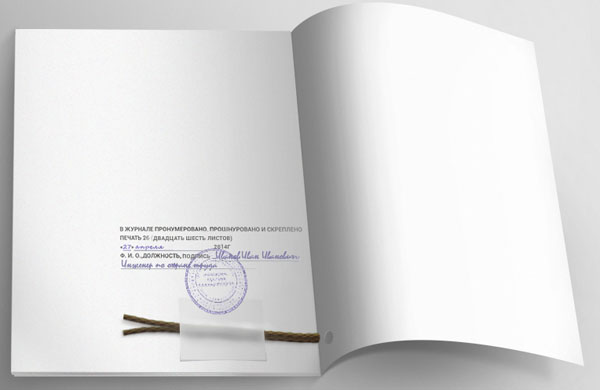 Как заполнять журнал регистрации вводного инструктажаФорма журнала:рекомендуемая- ПриложениеА форма А.4. ГОСТа 12.0.004-2015. «ССБТ. Организация обучения безопасности труда. Общие положения».Кто заполняет журнал (проводит инструктаж)? Специалист по охране труда или работодатель, или сотрудник, на которого возложена данная функция приказом по организации.Информация для заполнения. Для проведения вводного инструктажа вам также необходимо иметь:Программу вводного инструктажа по охране труда,Инструкцию для проведения вводного инструктажа по охране труда.Рекомендуемая литература: Про вводные инструктажи вы можете прочитать в п.8.6., приложение Б, программа Б.1ГОСТа 12.0.004-2015. «ССБТ. Организация обучения безопасности труда. Общие положения», п. 2.1.2 «Порядка обучения сотрудников и проверки знаний требований по охране труда утвержден Постановлением от 13 января 2003 г. Минтруда России № 1 и Минобразования России № 29 (далее – Порядок).Как заполнять журнал регистрации инструктажа на рабочем местеФорма журнала: рекомендуемая — Приложение А форма А.5. ГОСТа 12.0.004-2015. «ССБТ. Организация обучения безопасности труда. Общие положения».Кто заполняет(проводит инструктаж)? Непосредственный руководитель работ.Закрепите обязанности проведения инструктажей на рабочем месте за конкретными работниками приказом по организации (например, «О проведении инструктажей по охране труда»), приказ должен охватывать все структурные подразделения вашей компании. Помните, что ваши ответственные должны иметь действующее удостоверения о прохождении специального обучения по охране труда (не реже одного раза в 3 года).Информация для заполнения.В данном журнале регистрируется проведение первичного, повторного, внепланового, целевого инструктажей. Для проведения инструктажей вам также понадобятся:Перечень действующих в вашей организации инструкций по охране труда;Программы инструктажей;Инструкции по охране труда.«Вид инструктажа (первичный, повторный, внеплановый, целевой)»«Причина проведения внепланового, целевого инструктажа» Возможные причины, перечисленные в пп.8.9., 8.10.ГОСТа 12.0.004-2015. «ССБТ. Организация обучения безопасности труда. Общие положения», пп.2.1.6-2.1.7 Порядка.«Информация о стажировке на рабочем месте». Работодатель обязан проводить стажировку для работников, поступающих на работу с вредными и (или) опасными условиями труда (ст. 225 ТК РФ), также требование стажировки может содержаться в нормативных правовых актах в области охраны труда. Продолжительность стажировочных смен работодатель определяет самостоятельно (от 2 до 14 смен), исходя из квалификации и опыта работы сотрудника, характера выполняемой работы. Стоит отметить, что помимо записи в Журнале для проведения стажировки вам также необходимы: программа стажировки, приказ о стажировке работника, приказ о допуске данного сотрудника к самостоятельной работе (при успешном окончании стажировки), локальный нормативный правовой акт, который содержит порядок стажировки, особенности проведения стажировки в вашей организации.Как заполнять журнал учета присвоения группы 1 по электробезопасности не электротехническому персоналуФорма журнала: описана в п.2 Примечания к Приложению № 1 к Правилам по охране труда при эксплуатации электроустановок, утвержденным приказом Минтруда России от 24.07.2013 N 328н.Кто заполняет (проводит инструктаж)? Работник из числа электротехнического персонала, имеющий не ниже III группы по электробезопасности , назначенный распоряжением руководителя организации. Обратите внимание, что специалисты по охране труда не относятся к электротехническому (электротехнологическому) персоналу, поэтому не имеют право проводить данный вид инструктажа (п.6 Примечания к Приложению № 1 к Правилам по охране труда при эксплуатации электроустановок, утвержденным приказом Минтруда России от 24.07.2013 N 328н).Информация для заполнения. Для проведения инструктажа необходимо иметь:Перечень должностей, рабочих мест, требующих отнесения производственного персонала к группе I. утвержденную программу инструктажа, инструкцию для проведения инструктажа для неэлектротехнического персонала на I группу по электробезопасности.Как заполнять журнал учета инструктажей по пожарной безопасностиФорма журнала: обязательная-Приложение 1 Приказа МЧС РФ от 12.12.2007 N 645 (ред. от 22.06.2010) «Об утверждении Норм пожарной безопасности «Обучение мерам пожарной безопасности работников организаций».Информация для заполнения.Таблица составлена на основе пп. 15-30Приказа МЧС РФ от 12.12.2007 N 645 (ред. от 22.06.2010) «Об утверждении Норм пожарной безопасности «Обучение мерам пожарной безопасности работников организаций».Для проведения всех видов противопожарных инструктажей используется одна форма журнала. Ответственныйза проведение противопожарного инструктажадолжен иметь действующее удостоверение о прохождении проверки знаний пожарно-технического минимума. Помимо журнала, для проведения противопожарных инструктажей вам также понадобятся: программы проведения инструктажей, инструкции.Примерный состав мероприятий Соглашенияпо охране труда и его финансированияв образовательной организации №_______Город __________________                                                                                                                        «___»____________20___г.Мы нижеподписавшиеся:- Работодатель   ГБОУ СОШ № ______    в лице директора _____________________________________________________( Ф.И.О.)- работники в лице представителя - председателя первичной профсоюзной организации ОУ  № _______ __________________________________________________________( Ф.И.О.) заключили настоящее Соглашение о том, что работодатель  обязуется в течение __________ года  выполнить  следующие  мероприятия:Протокол № __ от ____Приказ №__ от _ ___Заседания ПК                                                                                                                                Директор     ОУ ___________№ _____Председатель _______________________________________                                                                             ФИО           ФИО                                                                           ____________________________            _____________________                                                                          Дата подпись      дата подписьКому(должность, название организации, фамилия, имя, отчество)(должность, название организации, фамилия, имя, отчество)(должность, название организации, фамилия, имя, отчество)E-mail:телефонКопияПредседателюпрофсоюзногокомитетаорганизацииПредседателюпрофсоюзногокомитетаорганизацииПредседателюпрофсоюзногокомитетаорганизацииE-mail:(фамилия, имя, отчество)телефон№ 
п.п.Переченьвыявленных нарушенийСроки устраненияЛокальный нормативный актОснованиеПоложение о службе охраны трудаПостановление Минтруда России от 8 февраля 2000 г. № 14 «Об утверждении Рекомендаций по организации работы службы охраны труда в организации» (в ред. от 12.02.2014г.)Должностная инструкция специалиста по охране трудаПриказ Минздравсоцразвития России от 17 мая 2012 г. № 559н «Об утверждении единого квалификационного справочника должностей руководителей, специалистов и служащих, раздел "Квалификационные характеристики должностей руководителей и специалистов, осуществляющих работы в области охраны труда"».(в ред. от 20.02.2014);
Приказ Минтруда России от 4 августа 2014 г. № 524н «Об утверждении профессионального стандарта "Специалист в области охраны труда"»Приказ о назначении специалиста по охране трудаСтатья 217 ТК РФПриказ о возложении обязанностей специалиста по охране труда на одного из специалистов организации или договор о привлечении специалистов (организации), оказывающих услуги в области охраны трудаСтатья 217 ТК РФПрограмма проведения вводного инструктажаПункт 2.1.2 постановления Минтруда России и Минобразования России от 13 января 2003 г. № 1/29 «Об утверждении порядка обучения по охране труда и проверки знаний требований охраны труда работников организации»Журнал регистрации вводного инструктажаПриложение А.4.к ГОСТ 12.0.004-2015 «ССБТ. Организация обучения безопасности труда. Общие положения»Инструкции по охране труда для работников по должностям, профессиям и видам работАбзац 22 статьи 212 ТК РФ, Методические рекомендации по разработке инструкций по охране труда, утвержденные Минтрудом России 13 мая 2004г.Программа проведения первичного инструктажа на рабочем местеПункт 2.1.4 постановления Минтруда России и Минобразования России от 13 января 2003 г. № 1/29 «Об утверждении порядка обучения по охране труда и проверки знаний требований охраны труда работников организации»Перечень профессий и должностей работников, освобожденных от первичного инструктажа на рабочем местеПункт 2.1.4 постановления Минтруда России и Минобразования России от 13 января 2003 г. № 1/29 «Об утверждении порядка обучения по охране труда и проверки знаний требований охраны труда работников организации», Журнал учета инструкций по охране труда для работниковПриложение № 2 к Методическим рекомендациям по разработке инструкций по охране труда, утвержденным Минтрудом России 13 мая 2004 г.Журнал учета выдачи инструкций по охране труда для работниковПриложение № 3 к Методическим рекомендациям по разработке инструкций по охране труда, утвержденным Минтрудом России 13 мая 2004 г.Журнал регистрации инструктажа на рабочем местеПриложение А.5.к ГОСТ 12.0.004-2015 «ССБТ. Организация обучения безопасности труда. Общие положения»Приказ (распоряжение) руководителя организации о создании постоянно действующей комиссии по проверке знаний требований охраны трудаПункт 3.4 постановления Минтруда России и Минобразования России от 13 января 2003 г. № 1/29 «Об утверждении порядка обучения по охране труда и проверки знаний требований охраны труда работников организации»Приказ об организации обучения по охране труда и проверки знаний требований охраны трудаПункты 2.2.1, 2.3.1 постановления Минтруда России и Минобразования России от 13 января 2003 г. № 1/29 «Об утверждении порядка обучения по охране труда и проверки знаний требований охраны труда работников организации»Приказ о проведении проверки знаний требований охраны труда работниковПостановление Минтруда России и Минобразования России от 13 января 2003 г. № 1/29 «Об утверждении порядка обучения по охране труда и проверки знаний требований охраны труда работников организации»Протоколы заседания комиссии по проверке знаний требований охраны трудаПриложение № 1 к постановлению Минтруда России и Минобразования России от 13 января 2003 г. № 1/29 «Об утверждении порядка обучения по охране труда и проверки знаний требований охраны труда работников организации» Удостоверения о проверке знаний требований охраны трудаПриложение № 2 к постановлению Минтруда России и Минобразования России от 13 января 2003 г. № 1/29 «Об утверждении порядка обучения по охране труда и проверки знаний требований охраны труда работников организации»Программы обучения по охране труда по должностям, профессиямПункт 2.3.2 постановления Минтруда России и Минобразования России от 13 января 2003 г. № 1/29 «Об утверждении порядка обучения по охране труда и проверки знаний требований охраны труда работников организации»Программа обучения работников организации оказанию первой помощи пострадавшим на производствеПункт 2.2.4 постановления Минтруда России и Минобразования России от 13 января 2003 г. № 1/29 «Об утверждении порядка обучения по охране труда и проверки знаний требований охраны труда работников организации»Список контингента работников, подлежащих периодическим медицинским осмотрамПункт 19 приказа Минздравсоцразвития России от 12 апреля 2011 г. № 302н «Об утверждении перечней вредных и (или) опасных производственных факторов и работ, при выполнении которых проводятся обязательные предварительные и периодические медицинские осмотры (обследования), и Порядка проведения обязательных предварительных и периодических медицинских осмотров (обследований) работников, занятых на тяжелых работах и на работах с вредными и (или) опасными условиями труда»Поименные списки лиц, подлежащих периодическому медицинскому осмотруПункт 22 приказа Минздравсоцразвития России от 12 апреля 2011 г. № 302н «Об утверждении перечней вредных и (или) опасных производственных факторов и работ, при выполнении которых проводятся обязательные предварительные и периодические медицинские осмотры (обследования), и Порядка проведения обязательных предварительных и периодических медицинских осмотров (обследований) работников, занятых на тяжелых работах и на работах с вредными и (или) опасными условиями труда»Журнал учета выдачи направлений на предварительный медицинский осмотрПункт 8 приказа Минздравсоцразвития России от 12 апреля 2011 г. № 302н «Об утверждении перечней вредных и (или) опасных производственных факторов и работ, при выполнении которых проводятся обязательные предварительные и периодические медицинские осмотры (обследования), и Порядка проведения обязательных предварительных и периодических медицинских осмотров (обследований) работников, занятых на тяжелых работах и на работах с вредными и (или) опасными условиями труда»Правила внутреннего трудового распорядкаГлава 29 ТК РФПеречень должностей и профессий работников, которым по условиям труда выдается бесплатное профилактическое питание (молоко, соки и т. д.)Статья 222 ТК РФ, постановление Правительства РФ от 13 марта 2008 г. № 168 «О порядке определения норм и условий бесплатной выдачи лечебно-профилактического питания, молока или других равноценных пищевых продуктов и осуществления компенсационной выплаты в размере, эквивалентном стоимости молока или других равноценных пищевых продуктов», приказ Минздравсоцразвития России от 16 февраля 2009 г. № 45н «Об утверждении норм и условий бесплатной выдачи работникам, занятым на работах с вредными условиями труда, молока или других равноценных пищевых продуктов, Порядка осуществления компенсационной выплаты в размере, эквивалентном стоимости молока или других равноценных пищевых продуктов, и перечня вредных производственных факторов, при воздействии которых в профилактических целях рекомендуется употребление молока или других равноценных пищевых продуктов»,приказ Минздравсоцразвития России от 16 февраля 2009 г. № 46н «Об утверждении перечня производств, профессий и должностей, работа в которых дает право на бесплатное получение лечебно-профилактического питания в связи с особо вредными условиями труда, рационов лечебно-профилактического питания, норм бесплатной выдачи витаминных препаратов и Правил бесплатной выдачи лечебно-профилактического питания»Приказ о замене выдачи молока денежной компенсациейСтатья 222 ТК РФ, приложение № 2 к приказу Минздравсоцразвития России от 16 февраля 2009 г. № 45н «Об утверждении норм и условий бесплатной выдачи работникам, занятым на работах с вредными условиями труда, молока или других равноценных пищевых продуктов, Порядка осуществления компенсационной выплаты в размере, эквивалентном стоимости молока или других равноценных пищевых продуктов, и Перечня вредных производственных факторов, при воздействии которых в профилактических целях рекомендуется употребление молока или других равноценных пищевых продуктов»Заявление о замене выдачи молока денежной компенсациейСтатья 222 ТК РФ, приложение № 2 к приказу Минздравсоцразвития России от 16 февраля 2009 г. № 45н «Об утверждении норм и условий бесплатной выдачи работникам, занятым на работах с вредными условиями труда, молока или других равноценных пищевых продуктов, Порядка осуществления компенсационной выплаты в размере, эквивалентном стоимости молока или других равноценных пищевых продуктов, и перечня вредных производственных факторов, при воздействии которых в профилактических целях рекомендуется употребление молока или других равноценных пищевых продуктов»Заявление о согласии на замену выдачи молока выдачей равноценных пищевых продуктовСтатья 222 ТК РФ, приложение № 2 к приказу Минздравсоцразвития России от 16 февраля 2009 г. № 45н «Об утверждении норм и условий бесплатной выдачи работникам, занятым на работах с вредными условиями труда, молока или других равноценных пищевых продуктов, Порядка осуществления компенсационной выплаты в размере, эквивалентном стоимости молока или других равноценных пищевых продуктов, и перечня вредных производственных факторов, при воздействии которых в профилактических целях рекомендуется употребление молока или других равноценных пищевых продуктов»Перечень рабочих мест и список работников, для которых необходима выдача смывающих и обезвреживающих средствУтверждается руководителем организации.Приказ Минздравсоцразвития России от 17 декабря 2010 г. № 1122н «Об утверждении типовых норм бесплатной выдачи работникам смывающих и (или) обезвреживающих средств и стандарта безопасности труда "Обеспечение работников смывающими и (или) обезвреживающими средствами"»Приказ об организации бесплатной выдачи смывающих и (или) обезвреживающих средств работникамПриказ Минздравсоцразвития России от 17 декабря 2010 г. № 1122н «Об утверждении типовых норм бесплатной выдачи работникам смывающих и (или) обезвреживающих средств и стандарта безопасности труда "Обеспечение работников смывающими и (или) обезвреживающими средствами"»Приказ об утверждении норм бесплатной выдачи работникам смывающих и обезвреживающих средствПриказ Минздравсоцразвития России от 17 декабря 2010 г. № 1122н «Об утверждении типовых норм бесплатной выдачи работникам смывающих и (или) обезвреживающих средств и стандарта безопасности труда "Обеспечение работников смывающими и (или) обезвреживающими средствами"»Приказ об утверждении перечня рабочих мест и списка работников, для которых обеспечивается постоянное наличие в санитарно-бытовых помещениях мыла или дозаторов с жидким смывающим веществомПриказ Минздравсоцразвития России от 17 декабря 2010 г. № 1122н «Об утверждении типовых норм бесплатной выдачи работникам смывающих и (или) обезвреживающих средств и стандарта безопасности труда "Обеспечение работников смывающими и (или) обезвреживающими средствами"»Личная карточка учета выдачи смывающих и (или) обезвреживающих средствПриказ Минздравсоцразвития России от 17 декабря 2010 г. № 1122н «Об утверждении типовых норм бесплатной выдачи работникам смывающих и (или) обезвреживающих средств и стандарта безопасности труда "Обеспечение работников смывающими и (или) обезвреживающими средствами"»Перечень профессий и должностей, которым выдаются бесплатная спецодежда, спецобувь и другие средства индивидуальной защитыУтверждается руководителем организации.Приказ Минздравсоцразвития России от 1 июня 2009 г. № 290н «Об утверждении Межотраслевых правил обеспечения работников специальной одеждой, специальной обувью и другими средствами индивидуальной защиты»Положение об обеспечении работников средствами индивидуальной защитыПриказ Минздравсоцразвития России от 1 июня 2009 г. № 290н «Об утверждении Межотраслевых правил обеспечения работников специальной одеждой, специальной обувью и другими средствами индивидуальной защиты»Приказ об утверждении норм бесплатной выдачи спецодежды, спецобуви и других средств индивидуальной защитыПриказ Минздравсоцразвития России от 1 июня 2009 г. № 290н «Об утверждении Межотраслевых правил обеспечения работников специальной одеждой, специальной обувью и другими средствами индивидуальной защиты»Заверенные копии сертификатов и деклараций соответствия на СИЗАбзац 6 статьи 212, статья 221 ТК РФЛичные карточки учета выдачи средств индивидуальной защитыПриказ Минздравсоцразвития России от 1 июня 2009 г. № 290н «Об утверждении Межотраслевых правил обеспечения работников специальной одеждой, специальной обувью и другими средствами индивидуальной защиты»Запрос в лечебное учреждение о тяжести травмыПостановление Минтруда России от 24 октября 2002 г. № 73 «Об утверждении форм документов, необходимых для расследования и учета несчастных случаев на производстве, и Положения об особенностях расследования несчастных случаев на производстве в отдельных отраслях и организациях»Сообщение о происшедшем несчастном случае в ФСС РоссииПостановление Минтруда России от 24 октября 2002 г. № 73 «Об утверждении форм документов, необходимых для расследования и учета несчастных случаев на производстве, и Положения об особенностях расследования несчастных случаев на производстве в отдельных отраслях и организациях»Извещение в государственную инспекцию труда, в прокуратуру по месту происшествия несчастного случая, в территориальное объединение организации профсоюзов, в федеральный орган исполнительной власти по ведомственной принадлежности и т. д.Постановление Минтруда России от 24 октября 2002 г. № 73 «Об утверждении форм документов, необходимых для расследования и учета несчастных случаев на производстве, и Положения об особенностях расследования несчастных случаев на производстве в отдельных отраслях и организациях»Заключение о тяжести производственной травмыПостановление Минтруда России от 24 октября 2002 г. № 73 «Об утверждении форм документов, необходимых для расследования и учета несчастных случаев на производстве, и Положения об особенностях расследования несчастных случаев на производстве в отдельных отраслях и организациях»Приказ о создании комиссии по расследованию несчастного случаяПостановление Минтруда России от 24 октября 2002 г. № 73 «Об утверждении форм документов, необходимых для расследования и учета несчастных случаев на производстве, и Положения об особенностях расследования несчастных случаев на производстве в отдельных отраслях и организациях»Протокол осмотра места несчастного случаяПостановление Минтруда России от 24 октября 2002 г. № 73 «Об утверждении форм документов, необходимых для расследования и учета несчастных случаев на производстве, и Положения об особенностях расследования несчастных случаев на производстве в отдельных отраслях и организациях»Протокол опроса пострадавшего при несчастном случаеПостановление Минтруда России от 24 октября 2002 г. № 73 «Об утверждении форм документов, необходимых для расследования и учета несчастных случаев на производстве, и Положения об особенностях расследования несчастных случаев на производстве в отдельных отраслях и организациях»Протокол опроса очевидцев несчастного случаяПостановление Минтруда России от 24 октября 2002 г. № 73 «Об утверждении форм документов, необходимых для расследования и учета несчастных случаев на производстве, и Положения об особенностях расследования несчастных случаев на производстве в отдельных отраслях и организациях»Протокол опроса должностного лицаПостановление Минтруда России от 24 октября 2002 г. № 73 «Об утверждении форм документов, необходимых для расследования и учета несчастных случаев на производстве, и Положения об особенностях расследования несчастных случаев на производстве в отдельных отраслях и организациях»Копии инструкции по охране труда, должностной инструкции, в случае необходимости – схемы, фотографии и т. д.Постановление Минтруда России от 24 октября 2002 г. № 73 «Об утверждении форм документов, необходимых для расследования и учета несчастных случаев на производстве, и Положения об особенностях расследования несчастных случаев на производстве в отдельных отраслях и организациях»Акт о расследовании группового несчастного случая (тяжелого несчастного случая, несчастного случая со смертельным исходом)Постановление Минтруда России от 24 октября 2002 г. № 73 «Об утверждении форм документов, необходимых для расследования и учета несчастных случаев на производстве, и Положения об особенностях расследования несчастных случаев на производстве в отдельных отраслях и организациях»Акт расследования несчастного случая по форме № Н-1Постановление Минтруда России от 24 октября 2002 г. № 73 «Об утверждении форм документов, необходимых для расследования и учета несчастных случаев на производстве, и Положения об особенностях расследования несчастных случаев на производстве в отдельных отраслях и организациях»Сообщение о последствиях производственной травмы в ФСС России и государственную инспекцию труда после того, как пострадавший принесет закрытый больничный листокПостановление Минтруда России от 24 октября 2002 г. № 73 «Об утверждении форм документов, необходимых для расследования и учета несчастных случаев на производстве, и Положения об особенностях расследования несчастных случаев на производстве в отдельных отраслях и организациях»Журнал регистрации несчастных случаев на производствеПостановление Минтруда России от 24 октября 2002 г. № 73 «Об утверждении форм документов, необходимых для расследования и учета несчастных случаев на производстве, и Положения об особенностях расследования несчастных случаев на производстве в отдельных отраслях и организациях»Коллективный договор и соглашениеГлава 7 ТК РФАкт проверки выполнения соглашения по охране трудаСтатья 218 ТК РФПоложение о комитете (комиссии) по охране трудаСтатья 218 ТК РФ, приказ Минтруда России от 24 июня 2014 г. № 412н «Об утверждении Типового положения о комитете (комиссии) по охране труда»Приказ о создании комиссии по проведению СОУТСтатья 9 Закона от 28 декабря 2013 г. № 426-ФЗ «О специальной оценке условий труда».Приказ Минтруда России от 24 января 2014 г. № 33н «Об утверждении Методики проведения специальной оценки условий труда, Классификатора вредных и (или) опасных производственных факторов, формы отчета о проведении специальной оценки условий труда и инструкции по ее заполнению»Приказ об утверждении графика проведения специальной оценки условий трудаСтатья 9 Закона от 28 декабря 2013 г. № 426-ФЗ «О специальной оценке условий труда».Приказ Минтруда России от 24 января 2014 г. № 33н «Об утверждении Методики проведения специальной оценки условий труда, Классификатора вредных и (или) опасных производственных факторов, формы отчета о проведении специальной оценки условий труда и инструкции по ее заполнению»Перечень подлежащих исследованиям (испытаниям) и измерениям вредных и (или) опасных производственных факторовСтатья 9 Закона от 28 декабря 2013 г. № 426-ФЗ «О специальной оценке условий труда».Приказ Минтруда России от 24 января 2014 г. № 33н «Об утверждении Методики проведения специальной оценки условий труда, Классификатора вредных и (или) опасных производственных факторов, формы отчета о проведении специальной оценки условий труда и инструкции по ее заполнению»Протоколы инструментальных замеров вредных производственных факторов на рабочих местахСтатья 9 Закона от 28 декабря 2013 г. № 426-ФЗ «О специальной оценке условий труда».Приказ Минтруда России от 24 января 2014 г. № 33н «Об утверждении Методики проведения специальной оценки условий труда, Классификатора вредных и (или) опасных производственных факторов, формы отчета о проведении специальной оценки условий труда и инструкции по ее заполнению»Оформление результатов проведения специальной оценки условий трудаСтатья 9 Закона от 28 декабря 2013 г. № 426-ФЗ «О специальной оценке условий труда».Приказ Минтруда России от 24 января 2014 г. № 33н «Об утверждении Методики проведения специальной оценки условий труда, Классификатора вредных и (или) опасных производственных факторов, формы отчета о проведении специальной оценки условий труда и инструкции по ее заполнению»Декларация соответствия условий труда государственным нормативным требованиям охраны трудаСтатья 9 Закона от 28 декабря 2013 г. № 426-ФЗ «О специальной оценке условий труда».Приказ Минтруда России от 24 января 2014 г. № 33н «Об утверждении Методики проведения специальной оценки условий труда, Классификатора вредных и (или) опасных производственных факторов, формы отчета о проведении специальной оценки условий труда и инструкции по ее заполнению»Акт об отсутствии оснований для проведения внеплановой специальной оценки условий труда в связи с переименованием должностиСтатья 9 Закона от 28 декабря 2013 г. № 426-ФЗ «О специальной оценке условий труда».Приказ Минтруда России от 24 января 2014 г. № 33н «Об утверждении Методики проведения специальной оценки условий труда, Классификатора вредных и (или) опасных производственных факторов, формы отчета о проведении специальной оценки условий труда и инструкции по ее заполнению»Программа действий по улучшению условий и охраны трудаСтатья 226 ТК РФПриказ о подготовке плана мероприятий по улучшению условий и охраны трудаСтатья 226 ТК РФСмета расходов на мероприятия по улучшению условий и охраны трудаСтатья 226 ТК РФГрафики планово-предупредительных ремонтов производственного оборудованияСоставляются ежегодно с целью рационального обслуживания оборудования, а именно своевременного и качественного проведения профилактических и ремонтных работ. Доводятся до сведения руководителей подразделенийЖурналы технического состояния оборудованияПункт 3 ПОТ РО-14000-002-98 «Положение. Обеспечение безопасности производственного оборудования»Приказ (распоряжение) по подразделению организации о назначении лица, ответственного за содержание в исправном состоянии конкретных видов инструмента Пункт 34 Правил по охране труда при работе с инструментом и приспособлениями, утвержденных приказом Минтруда России от 17 августа 2015 г. № 552нЖурнал осмотров, ремонта, проверок, испытаний и технических освидетельствований инструментаПункт 35 Правил по охране труда при работе с инструментом и приспособлениями, утвержденных приказом Минтруда России от 17 августа 2015 г. № 552нЖурнал проверки электроинструментаПункт 63 Правил по охране труда при работе с инструментом и приспособлениями, утвержденных приказом Минтруда России от 17 августа 2015 г. № 552нЖурнал результатов испытания шлифовальных и отрезных кругов на механическую прочность Пункт 70 Правил по охране труда при работе с инструментом и приспособлениями, утвержденных приказом Минтруда России от 17 августа 2015 г. № 552нЖурнал проверки работы пневмоинструмента после сборки (при наличии такого инструмента)Пункт 87 Правил по охране труда при работе с инструментом и приспособлениями, утвержденных приказом Минтруда России от 17 августа 2015 г. № 552нПриказ о назначении лиц, ответственных за организацию и безопасное проведение работ на высотеПункт 17 Правил по охране труда при работе на высоте, утвержденных приказом Минтруда России от 28 марта 2014 г. № 155нАкт приемки лесов в эксплуатацию (при их наличии)	Пункт 70 Правил по охране труда при работе на высоте, утвержденных приказом Минтруда России от 28 марта 2014 г. № 155нЖурнал приема и осмотра лесов и подмостей(при их наличии)	Приложение № 8 к Правилам по охране труда при работе на высоте, утвержденным приказом Минтруда России от 28 марта 2014 г. № 155нПриказ о назначении лица, ответственного за выпуск автомобиля на линиюПункт 2.3.1.7 Правил по охране труда на автомобильном транспорте (ПОТ РМ-027-2003)Приказ о проведении предсменных (предрейсовых) медицинских осмотров работниковПриказ Минздрава России от 15 декабря 2014 г. № 835н «Об утверждении Порядка проведения предсменных, предрейсовых и послесменных, послерейсовых медицинских осмотров», абзац 6 пункта 1 статьи 20 Закона от 10 декабря 1995 г. № 196-ФЗ «О безопасности дорожного движения»Журнал регистрации предрейсовых, предсменных медицинских осмотров, журнал регистрации послерейсовых, послесменных медицинских осмотровПисьмо Минздрава России от 21 августа 2003 г. № 2510/9468-03-32 «О предрейсовых медицинских осмотрах водителей транспортных средств» (вместе с Методическими рекомендациями «Медицинское обеспечение безопасности дорожного движения»)Положение об организации предрейсовых медицинских осмотров водителей автотранспортных средствПисьмо Минздрава России от 21 августа 2003 г. № 2510/9468-03-32 «О предрейсовых медицинских осмотрах водителей транспортных средств»Перечень должностей и профессий электротехнического и электротехнологического персонала, которым необходимо иметь соответствующую группу по электробезопасностиУтверждается руководителем организации.Пункт 1.4.3 Правил технической эксплуатации электроустановок потребителей, утвержденных приказом Минэнерго России от 13 января 2003 г. № 6Перечень должностей и профессий, требующих присвоения персоналу группы I по электробезопасностиПункт 1.4.4 Правил технической эксплуатации электроустановок потребителей, утвержденных приказом Минэнерго России от 13 января 2003 г. № 6Журнал учета присвоения группы I по электробезопасности неэлектротехническому персоналуПункт 1.4.4 Правил технической эксплуатации электроустановок потребителей, утвержденных приказом Минэнерго России от 13 января 2003 г. № 6Приказ о создании комиссии для проверки знаний электротехнического и электротехнологического персонала организацииПункт 1.4.30 Правил технической эксплуатации электроустановок потребителей, утвержденных приказом Минэнерго России от 13 января 2003 г. № 6Протокол проверки знаний норм и правил работы в электроустановкахПриложение № 6 к Правилам по охране труда при эксплуатации электроустановок, утвержденным приказом Минтруда России от 24 июля 2013 г. № 328нПриказ о назначении лица, ответственного за присвоение неэлектротехническому персоналу I группы по электробезопасностиПункт 1.4.4 Правил технической эксплуатации электроустановок потребителей, утвержденных приказом Минэнерго России от 13 января 2003 г. № 6Группабезопасности1 группа2 группа3 группаКто относитсяРаботники, допускаемые к работам в составе бригады или под непосредственным контролем работника, назначенного приказом работодателяМастера,бригадиры,руководители стажировки,работники, назначаемые по наряду-допуску на производство работ на высоте ответственными исполнителями работ на высотеРаботники, ответственные за организацию и безопасное проведение работ на высоте;проводящие обслуживание и периодический осмотр СИЗ;
выдающие наряды-допуски;ответственные руководители работ на высоте, выполняемых по наряду-допуску;должностные лица, в полномочия которых входит утверждение плана производства работ на высоте;специалисты, проводящие обучение работам на высоте; члены аттестационных комиссий работодателей и организаций, проводящих обучение безопасным методам и приемам выполнения работ на высотеТребования к работникамВозраст старше 18 лет, без требований к опыту работыВозраст старше 18 лет. Опыт работы на высоте более 1 годаВозраст старше 21 года,опыт выполнения работ на высоте или организации проведения технико-технологических или организационных мероприятий при работах на высоте более 2-х летОбъем знанийРаботники должны обладать практическими навыками:применения оборудования,приборов,механизмов (проверка исправности оборудования, пусковых приборов, инструмента и приспособлений, блокировок, заземления и других средств защиты);оказания первой помощи пострадавшим,практическими навыками применения соответствующих СИЗ, их осмотром до и после использования.Кроме того, указанные работники должны быть ознакомлены с:методами и средствами предупреждения несчастных случаев и профессиональных заболеваний;основами техники эвакуации и спасенияВ дополнение к требованиям, предъявляемым к работникам 1 группы, должны быть ознакомлены с:требованиями норм, правил, стандартов и регламентов по охране труда и безопасности работ;порядком расследования и оформления несчастных случаев и профессиональных заболеваний;правилами и требованиями пользования, применения, эксплуатации, выдачи, ухода, хранения, осмотра, испытаний, браковки и сертификации средств защитыВ дополнение к требованиям, предъявляемым к работникам 2 группы, должны: обладать полным представлением о рисках падения и уметь проводить осмотр рабочего места;знать соответствующие работам правила, требования по охране труда;знать мероприятия, обеспечивающие безопасность работ;уметь организовывать безопасное проведение работ, разработку плана производства работ; оформлять наряды-допуски, осуществлять надзор за членами бригады;уметь четко обозначать и излагать требования о мерах безопасности при проведении целевого инструктажа работников;уметь обучать персонал безопасным методам и приемам выполнения работ, практическим приемам оказания первой помощи;обладать знаниями по проведению инспекции СИЗПериодичность обучения в обучающих организациях1 раз в 3 года1 раз в 3 года1 раз в 5 летИнструктажКогда проводим?первичныйдо начала производственной деятельности, после проведения работнику вводного инструктажа по охране труда.повторныйне реже 1 раза в полугодие (по сути, повторяем первичный инструктаж на рабочем месте), внеплановыйпри введении в действие новых или изменении законодательных и иных нормативных правовых актов, содержащих требования охраны труда, а также инструкций по охране труда;при изменении технологических процессов, замене или модернизации оборудования, приспособлений, инструмента и других факторов, влияющих на безопасность труда;при нарушении работниками требований охраны труда, если эти нарушения создали реальную угрозу наступления тяжких последствий (несчастный случай на производстве, авария и т.п.);по требованию должностных лиц органов государственного надзора и контроля;при перерывах в работе (для работ с вредными и (или) опасными условиями — более 30 календарных дней, а для остальных работ — более двух месяцев);по решению работодателя (или уполномоченного им лица).целевойпри выполнении разовых работ (субботник, мытье окон и т.п.), а также при проведении в организации массовых мероприятий.ИнструктажКогда проводим?Кто проводит?вводный противопожарныйдо начала самостоятельной работыруководитель организации или лицо, ответственное за пожарную безопасность, назначенное приказом (распоряжением) руководителя организациипервичный противопожарный на а рабочем местена рабочем месте, до начала производственной деятельности, после проведения работнику вводного противопожарного инструктажалицо, ответственное за обеспечение пожарной безопасности в каждом структурном подразделении, назначенное приказом (распоряжением) руководителя организацииповторный противопожарныйне реже одного раза в год, а с работниками организаций, имеющих пожароопасное производство, не реже одного раза в полугодиелицо, ответственное за обеспечение пожарной безопасности в каждом структурном подразделении, назначенное приказом (распоряжением) руководителя организациивнеплановый противопожарныйпри выполнении разовых работ, при ликвидации последствий аварий, стихийных бедствий и работ, на которые оформляются наряд-допуск, разрешение или другие специальные документы, а также при проведении в организации массовых мероприятий.внеплановыйпри введении в действие новых или изменении ранее разработанных правил, норм, инструкций по пожарной безопасности, иных документов, содержащих требования пожарной безопасности;при изменении технологического процесса производства, замене или модернизации оборудования, инструментов, исходного сырья, материалов, а также изменении других факторов, влияющих на противопожарное состояние объекта;при нарушении работниками организации требований пожарной безопасности, которые могли привести или привели к пожару;для дополнительного изучения мер пожарной безопасности по требованию органов государственного пожарного надзора при выявлении ими недостаточных знаний у работников организации;при перерывах в работе более чем на 30 календарных дней, а для остальных работ — 60 календарных дней (для работ, к которым предъявляются дополнительные требования пожарной безопасности);при поступлении информационных материалов об авариях, пожарах, происшедших на аналогичных производствах;при установлении фактов неудовлетворительного знания работниками организаций требований пожарной безопасности.лицо, ответственное за обеспечение пожарной безопасности в организации, или непосредственно руководитель работцелевой противопожарныйпри выполнении разовых работ, связанных с повышенной пожарной опасностью (сварочные и другие огневые работы);при ликвидации последствий аварий, стихийных бедствий и катастроф;при производстве работ, на которые оформляется наряд-допуск, при производстве огневых работ во взрывоопасных производствах;при проведении экскурсий в организации;при организации массовых мероприятий с обучающимися;при подготовке в организации мероприятий с массовым пребыванием людей (заседания коллегии, собрания, конференции, совещания и т.п.), с числом участников более 50 человек.N  
п/пСодержание мероприятий (работ)Кол-воСтоимость работв тыс. руб.Срок выполнения мероприятийОтветственные за выполнениемероприятийКол-во  работников, которым улучшаются условия трудаКол-во  работников, которым улучшаются условия трудаКол-во  работников,  высвобождаемых с  тяжелых  физических работКол-во  работников,  высвобождаемых с  тяжелых  физических работИсточники финансирования(бюжет, внебюджет, целевые)КОСГУСуммаN  
п/пСодержание мероприятий (работ)Кол-воСтоимость работв тыс. руб.Срок выполнения мероприятийОтветственные за выполнениемероприятийвсегов т.ч. женщинвсегов т.ч. женщинИсточники финансирования(бюжет, внебюджет, целевые)КОСГУ123456789101112131Проведение специальной оценки условий труда, оценки уровней профессиональных рисков.2Реализация мероприятий по улучшению условий труда, в том числе разработанных по результатам проведения специальной оценки условий труда, и оценки уровней профессиональных рисков3Устройство новых и (или) модернизация имеющихся средств коллективной защиты работников от воздействия опасных и вредных производственных факторов4Нанесение на оборудование, органы управления и контроля, элементы конструкций, коммуникаций и на другие объекты сигнальных цветов и знаков безопасности.5Внедрение и (или) модернизация технических устройств, обеспечивающих защиту работников от поражения электрическим током6Проверка сопротивления изоляции электропроводки и заземляющих устройств7Устройство новых и реконструкция имеющихся отопительных и вентиляционных систем в бытовых помещениях, тепловых и воздушных завес, установок кондиционирования воздуха с целью обеспечения нормального теплового режима и микроклимата, чистоты воздушной среды в рабочей и обслуживаемых зонах помещений8Приведение уровней естественного и искусственного освещения на рабочих местах, в бытовых помещениях, местах прохода работников в соответствии с действующими нормами9Устройство новых и (или) реконструкция имеющихся мест организованного отдыха, помещений и комнат релаксации, психологической разгрузки, мест укрытий от солнечных лучей и атмосферных осадков при работах на открытом воздухе; расширение, реконструкция и оснащение санитарно-бытовых помещений10Приобретение и монтаж установок (автоматов) для обеспечения работников питьевой водой11Обеспечение в установленном порядке  работников, занятых на работах с вредными или опасными условиями труда, а также на работах, производимых в особых температурных и климатических условиях или связанных с загрязнением, специальной одеждой, специальной обувью и другими средствами индивидуальной защиты, смывающими и обезвреживающими средствами12Обеспечение хранения средств индивидуальной защиты (далее - СИЗ), а также ухода за ними (своевременная химчистка, стирка, дегазация, дезактивация, дезинфекция, обезвреживание, обеспыливание, сушка), проведение ремонта и замена СИЗ13Организация дезинфекции, дезинсекции и дератизации помещений организации14Приобретение стендов, тренажеров, наглядных материалов, научно-технической литературы для проведения инструктажей по охране труда, обучения безопасным приемам и методам выполнения работ, оснащение кабинетов (учебных классов) по охране труда компьютерами, теле-, видео-, аудиоаппаратурой, лицензионными обучающими и тестирующими программами, проведение выставок, конкурсов и смотров по охране труда15Организация в установленном порядке  обучения, инструктажа, проверки знаний по охране труда работников16Организация обучения работников оказанию первой помощи пострадавшим на производстве17Обучение лиц, ответственных за эксплуатацию опасных объектов18Проведение в установленном порядке  обязательных предварительных и периодических медицинских осмотров (обследований)19Оборудование по установленным нормам помещения для оказания медицинской помощи и (или) создание санитарных постов с аптечками, укомплектованными набором лекарственных средств и препаратов для оказания первой помощи20Устройство тротуаров, переходов на территории организации в целях обеспечения безопасности работников21Организация и проведение производственного контроля в порядке, установленном действующим законодательством22Издание (тиражирование) инструкций по охране труда23Перепланировка размещения оборудования, организация рабочих мест с целью обеспечения безопасности работников24Реализация мероприятий, направленных на развитие физической культуры и спорта в трудовых коллективах, в том числе:24компенсация работникам оплаты занятий спортом в клубах и секциях24организация и проведение физкультурных и спортивных мероприятий, в том числе мероприятий по внедрению Всероссийского физкультурно-спортивного комплекса "Готов к труду и обороне" (ГТО), включая оплату труда методистов и тренеров, привлекаемых к выполнению указанных мероприятий24организация и проведение физкультурно-оздоровительных мероприятий (производственной гимнастики, лечебной физической культуры (далее - ЛФК) с работниками, которым по рекомендации лечащего врача и на основании результатов медицинских осмотров показаны занятия ЛФК), включая оплату труда методистов, тренеров, врачей-специалистов, привлекаемых к выполнению указанных мероприятий24приобретение, содержание и обновление спортивного инвентаря24устройство новых и (или) реконструкция имеющихся помещений и площадок для занятий спортом25Обязательное социальное страхование работников от несчастных случаев на производстве и профессиональных заболеваний26Всего объем финансирования по соглашению:ХХХХХХХХХХ